OSNOVNA ŠKOLA MITNICAV U K O V A R ŠKOLSKI KURIKULza školsku 2016./2017. godinu  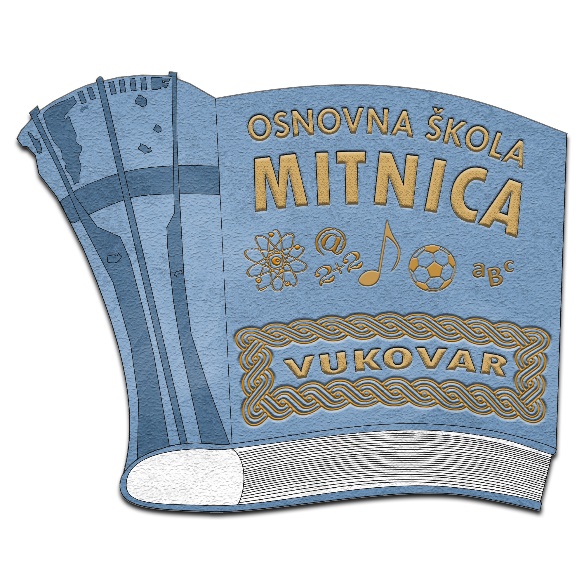 Vukovar, 30. rujna 2016.OSNOVNA ŠKOLA MITNICA            V U K O V A RKlasa: 602-02/15-1/129Urbroj:2188-106-15-1U Vukovaru  rujna 2015.Temeljem članka 28. Zakona o odgoju i obrazovanju u osnovnoj i srednjoj školi (NN 87/2008), Školski odbor Osnovne škole Mitnica na sjednici održanoj  rujna 2014. godine, na prijedlog Učiteljskog vijeća i pozitivnog mišljenja Vijeća roditelja donio jeŠkolski kurikulza školsku 2016./2017. godinu  Ravnateljica: Dubravka Lemac, mag.gl.ped.Predsjednica Školskog odbora: Đurđica Ivković, nast. engl. jez.Prema čl. 28 Zakona o odgoju i obrazovanju u osnovnoj i srednjoj školi (NN 87/08, 86/09, 92/10, 105/10, 90/11, 5/12, 16/12, 86/12, 126/12, 94/13, 152/14) škola radi na temelju Školskog kurikuluma i Godišnjeg plana i programa rada. Školski kurikul određuje nastavni plan i program:				- izbornih predmeta- izvannastavnih aktivnosti- dodatne nastave- dopunske nastave												- izvanškolskih aktivnosti											- izvan učioničke nastave 											- druge odgojno-obrazovne aktivnosti, programe i projekte Školskim se kurikulom utvrđuje:– aktivnost, program i/ili projekt
– ciljevi aktivnosti, programa i/ili projekta
– namjena aktivnosti, programa i/ili projekta
– nositelji aktivnosti, programa i/ili projekta i njihova odgovornost
– način realizacije aktivnosti, programa i/ili projekta
– vremenik aktivnosti, programa i/ili projekta
– detaljan troškovnik aktivnosti, programa i/ili projekta
– način vrednovanja i način korištenja rezultata vrednovanjaŠkolski kurikul donosi Školski odbor do 30. rujna tekuće školske godine na prijedlog Učiteljskog vijeća. Školski kurikul mora biti dostupan svakom roditelju i učeniku u pisanom obliku. Smatra se da je Školski kurikul dostupan svakom roditelju i učeniku u pisanom obliku, ako je objavljen na mrežnim stranicama škole.OPĆI CILJ NACIONALNOG KURIKULAOpći cilj nacionalnog kurikula izražava usmjerenost na osobni razvoj učenika, njegovo osposobljavanje za kvalitetno življenje, aktivno, odgovorno i samostalno sudjelovanje u gospodarskom, znanstvenom, kulturnom i općem društvenom napretku zemlje u uvjetima stvaranja „društva znanja“ i opće globalizacije.POSEBNI CILJEVI NACIONALNOG KURIKULAPosebni ciljevi nacionalnog kurikula usmjereni su na razvoj kompetencija učenika, a to znači sveukupnih znanja, vještina, sposobnosti, stavova i stupnja motivacije koje ga osposobljavaju za život  i rad u stalno promjenjivim uvjetima, aktivno i odgovorno sudjelovanje u društvenom životu i preuzimanje odgovornosti za njegov demokratski razvoj, odgovoran odnos prema prirodi i okolišu, odgovoran odnos prema vlastitom zdravlju i briga za zdravlje drugih, cjeloživotno učenje i obrazovanje, odgovoran odnos prema sebi i razvoju vlastitih sposobnosti, očuvanje povijesno-kulturne baštine i razvoj nacionalne kulture, razvoj moralne i kulturne dimenzije osobnosti, socijalnu integraciju i život u heterogenom društvu.Nacionalni okvirni kurikul predviđa da se u osnovnim i srednjim školama ostvaruju među predmetne teme ili interdisciplinarni sadržaji i/ili moduli za razvoj učeničkih kompetencija (Osobni i socijalni razvoj; Zdravlje, sigurnost i zaštita okoliša; Učiti kako učiti; Poduzetništvo; Uporaba informacijske i komunikacijske tehnologije; Građanski odgoj i obrazovanje).SADRŽAJ									                            Str.Odgojno-obrazovne aktivnosti i programi					  5 	1.1.Građanski odgoj i obrazovanje						  5     	1.2.Program prevencije nasilja među djecom					  51.3.Program prevencije ovisnosti						  61.4.Program prevencije zlostavljanja djece (CAP)					  71.5.Program suradnje s roditeljima						  81.6.Socijalne vještine u MKSS							  8      	1.7.Program identifikacije i rada s darovitim učenicima				  9     	1.8.Profesionalno informiranje i usmjeravanje učenika				  9Izborna nastava								112.1.Izborna nastava vjeronauka							112.2.Izborna nastava njemačkog jezika						122.3.Izborna nastava informatike							133.  Izvannastavne aktivnosti							134.  Dodatna nastava								195.  Dopunska nastava								216.  Izvanučionička nastava								236.1. Izleti i ekskurzije								246.2 .Terenska nastava								266.3. Škola u prirodi								387.  Projektna nastava								387.1. Razredni projekti								387.2. Školski projekt								538.  Izvanškolske aktivnosti								55ODGOJNO-OBRAZOVNE AKTIVNOSTI I PROGRAMI1.1. Građanski odgoj i obrazovanjeCiljevi aktivnosti /programaCiljevi građanskog odgoja i obrazovanja su steći znanja i razviti svijest o važnosti demokratskih načela, institucija i procesa u vlastitom društvu, Europi i na globalnoj razini. Razviti pozitivan stav i zanimanje za stvaralačko i učinkovito sudjelovanje u životu škole i neposredne zajednice u kojoj žive. Razviti svijest o pravima, dužnostima i  odgovornostima pojedinca, jednakopravnosti u društvu, poštovanju zakona, snošljivosti prema drugim narodima, kulturama, religijama i različitim mišljenjima. Osposobiti učenike za kritičko prosuđivanje društvenih pojava te uporabi i procjeni različitih izvora informiranja pri donošenju odluka i prihvaćanju obveza.Namjena aktivnosti /programaStvarati ugodnu  i poticajnu zajednicu odgovornih učenika. Osvijestiti naše školske vrijednosti, pravila i posljedice za njihovo kršenje. Nositelji aktivnosti/programaRazrednici, predmetni učitelji i stručni suradnici u školiSuradnici – roditelji i lokalna zajednica Način realizacije aktivnosti /programaciklus – 1 - 4 razrediciklus -  5 i 6 razredi  ciklus -  7 i 8 razrediCiklusi se realiziraju kroz redovnu nastavu, sate razrednih odjela, izvannastavne aktivnosti, akcije, projektne dane, te kroz program rada Vijeća učenika, različitim metodama i oblicima rada u kombinaciji raznih tehnika.Vremenik aktivnosti /programaTijekom školske 2016/2017. godine (međupredmetno)Troškovnik aktivnosti/ programaStručno usavršavanje, potrošni materijal za radionice, stručna literaturaVrjednovanje aktivnosti /programaPraćenje ishoda učenja i analize provedbe planova- ciklusa1.2.Program prevencije nasilja među djecomCiljevi aktivnosti/programaCiljevi programa prevencije nasilja među djecom su suočavanje s postojanjem problema nesigurnosti i nasilja afirmacija pozitivnih vrijednosti, promicanje spoznaje o opasnostima i posljedicama, razvijanje samopoštovanja učenika. Program nudi pomoć učenicima u životnim opredjeljenjima, edukaciju za kvalitetno provođenje slobodnog vremena učenika, te promicanje raznovrsnih i kreativnih sadržaja za učenike.Namjena aktivnosti/programaPoboljšati suradnju škole i lokalne zajednice i poticati daljnji razvoj suradnje između roditelja i škole. Neizostavna je suradnja i koordinirano djelovanje sa svim nadležnim tijelima i stručnim institucijama (MUP, CSS, Javno zdravstvo, pravobranitelj za djecu i dr.). Izuzetno je potrebno osigurati školu kao mjesto nulte tolerancije  na nasilje. Potrebno je registrirati svako nasilničko ponašanje, te postupati u skladu sa pravilnicima koji reguliraju učeničko ponašanje. Važno je omogućiti djeci stručnu pomoć u školi ili u suradnji s drugim stručnim institucijama. Programski sadržaji su vezani uz verbalno, fizičko, ekonomsko, seksualno, emocionalno nasilje te nasilje putem medija i Interneta.Nositelji aktivnosti/ programaRazrednici, učitelji, stručni suradnici u školi i ravnateljicaSuradnici - radnici škole te roditelji Način realizacije aktivnosti/ programaEdukativni rad s učenicima koji provode učitelji u neposrednom odgojno-obrazovnom radu. Identifikacija nasilničkog ponašanja. Stvaranje pozitivnog razrednog i školskog ozračja. Razvijanje suradničkih-partnerskih odnosa i komunikacijskih vještina. Promicanje socijalnih, emocionalnih i moralnih vrijednosti. Promicanje zdravih stilova života. Suradnja roditelja i škole kroz edukacije i savjetodavni rad. Program će se realizirati i kroz radionice, roditeljske sastanke, individualne razgovore i konzultacije. Postojanje sandučića povjerenja. Praćenje rizičnog ponašanja učenika te o težem kršenju kućnog reda škole obavijestiti MUP i Centar za socijalnu skrb. Svi radnici odgojno-obrazovne ustanove dužni su utvrditi način postupanja u kriznoj situaciji, nužna je koordinirana suradnja svih nositelja programa te stručnih institucija. O svim uočenim oblicima nasilja prema učenicima, učiteljima i roditeljima obvezno izvještavati i pismeno upozoriti nadležne institucije.Vremenik aktivnosti/programaTijekom školske 2016/2017.godineTroškovnik aktivnosti/programaPotrošni materijal, nastavna sredstva i pomagala koja škola posjeduje, stručna usavršavanja u organizaciji AZOO i lokalne zajednice (500 kn)Način vrjednovanja i način korištenja rezultata vrjednovanja aktivnosti/programaUpitnici, ankete, evaluacijski listići, analize tri puta godišnje po potrebi i više. Dobiveni rezultati služit će za poduzimanje mjera i aktivnosti usmjerenih na daljnju prevenciju nasilja.1.3.Program prevencije ovisnostiCilj aktivnosti/programaOsnovni cilj je unaprijediti zaštitu zdravlja učenika. Informirati i educirati mlade te time smanjiti interes za sredstva ovisnosti. Izgrađivati zdrave stavove, razvoj samopouzdanja i niz vještina koje štite od razvoja ovisničkog ponašanja te aktivnom odupiranju vršnjačkom pritisku.Namjena aktivnosti/programaInformirati učenike o kratkoročnim i dugoročnim posljedicama korištenja sredstava ovisnosti. Procijeniti trenutne učestalosti pojava, socijalnu prihvatljivost i proces ulaska u svijet ovisnosti o duhanu, alkoholu, drogama i drugim ovisnostima. Osnovna namjena je sprječavanje rizičnih oblika ponašanja, donošenja odluka, rješavanje problema, kritičko mišljenje, samopotvrđivanje, otpornost prema pritisku skupine, vještine komuniciranja, nošenje sa stresom i anksioznošću…) Kvalitetno promicanje ljudskih vrijednosti te svestrano jačanje osobnosti mladih.Nositelji aktivnosti/programa i/ili projektaKatica Maćešić – pedagoginja, koordinator, psihologinja, razrednici, predmetni učitelji, roditelji Agencija  za odgoj i obrazovanje i druge institucije na lokalnoj, županijskoj i regionalnoj razini (stručna usavršavanja)Način realizacije aktivnosti/ programaProgram će se realizirati kroz redovnu nastavu i izvannastavne aktivnosti (na satima razrednog odjela, hrvatskog  jezika, likovne kulture, TZK, prirode i društva, prirode, biologije, kemije i vjeronauka). Razrednici će analizirati odgojnu situaciju u svom odjelu i prema dobivenim rezultatima konkretizirati probleme i zajedno sa stručnom službom razraditi i  planirati njihova rješenja. Diskretni zaštitni program provodit će se individualno ili u manjim skupinama za one učenike koji iskažu probleme u ponašanju, učenju ili pripadaju rizičnoj skupini. Znakovi za pojačano djelovanje i individualno pomaganje djetetu su: smanjenje školskog uspjeha, agresivnost, povlačenje u sebe, nedolično ponašanje, otuđivanje imovine, eksperimentiranje s alkoholom, duhanom i sl., promjene u obitelji (razvod, smrt, prinova i dr.). Realizacija programa će se ostvarivati kroz predavanja, kviz znanja, radionice, pisanje, igranje uloga, rasprave, plakate, posjete, crtanje i obilježavanje značajnih tematskih datuma.Vremenik aktivnosti/programaTijekom školske 2016/2017.godine Troškovnik aktivnosti/programa Potrošni materijal, školski panoi, usavršavanje prema planu AZOO  (500 kn)Vrjednovanje i način korištenja rezultata aktivnosti/programaAnketni upitnici, evaluacijske liste, analiza realizacije programa, utvrđivanje potreba dodatnog rada s pojedinim učenicima, razrednim odjelima i obiteljima.1.4. Program prevencije zlostavljanja djece (CAP i Teen CAP)Ciljevi aktivnosti/ programaProgram se provodi s ciljem osnaživanja djece kako bi se oni naučili samo-zaštititi, prepoznati opasnost i reagirati na odgovarajući način. Djecu se poučava elementarnim pravima da budu sigurna, jaka i slobodna. Upoznaje ih se i poučava efikasnim strategijama kojima će povećati svoju sigurnost. Roditelje, učitelje i ostalo osoblje upoznaje se s programom i faktorima dječje ranjivosti s ciljem prepoznavanja i osnaživanja.Namjena aktivnosti/programa Program nudi cjelovit pristup prevenciji zlostavljanja. Informira o mogućim opasnostima. Potrebno je smanjivati bespomoćnost i zavisnost. Potrebno je poticati asertivno zalaganje za sebe u odnosu na nepoznate osobe, asertivno zalaganje za sebe u odnosu na vršnjake i asertivno zalaganje za sebe u odnosu na poznate osobe. Važno je povećati izvor podrške i pomoći. U provođenju programa sudjeluju svi odrasli  (razrednici,  učitelji, ostalo osoblje, roditelji ) te djeca 2. razreda matične i područne škole. Program se realizira kroz igrokaze, predavanja, igranje uloga, rasprave.  Nositelji aktivnosti/programa CAP: Katica Maćešić, pedagoginja (voditeljica tima), Božena Ursa Starc, učiteljica, Una Bilandžija,  psihologinja.Teen CAP: Una Bilandžija,  psihologinja ( voditeljica tima ),Katica Maćešić,  pedagoginjaSuradnici i nositelji programa – Udruga roditelja ''Korak po Korak'' ZagrebNačin realizacije aktivnosti/ programaPredavanje za roditelje, radionice za djecu, individualni razgovori, pripreme materijala i rad timaIzvješće o realizacije programaVremenik aktivnosti/programa Veljača – travanj 2017. godineTroškovnik aktivnosti/ programaPapir, nastavna sredstva i pomagala za prezentaciju, potrošni materijal, foto-aparatVrjednovanje  i način korištenja rezultata aktivnosti/programaRazrednici, roditelji, učenici i voditelji programa ispunjavaju evaluacijske upitnike nakon održanih radionica i predavanja. Naučeno se primjenjuje i ponavlja u nastavi tijekom školske godine i kasnijem školovanju ( po potrebi nakon  analize realiziraju se i druge suradnje).1.5. Program suradnje s roditeljimaCilj aktivnosti/ programaCilj programa suradnje s roditeljima jest približiti školu roditeljima i roditelje školi, pokušati povećati odgojnu moć obitelji i pojedinca s ciljem jačanja suvremenih odgojnih metoda. Program ukazuje i njeguje emocionalno-socijalne kontakte  između roditelja i djeteta koji su od velike važnosti za zdrav emocionalni i socijalni razvoj pojedinca.Namjena aktivnosti/ programaOsnovna načela programa su razvojne smjernice i karakteristike u skladu s tjelesnim, socijalnim, jezičnim i  kognitivnim karakteristikama djeteta. Program predviđa pomoć roditeljima, učiteljima i prvenstveno učenicima u razumijevanju ponašanja, mogućnostima i interesima djece, te pomoć roditeljima kako bi  učenicima osigurali cjelovit intelektualni, emocionalni, socijalni, tjelesni razvoj, podršku  i profesionalno usmjeravanje.Nositelji aktivnosti/programa Razrednici 1.- 8. razredaSuradnici:Katica Maćešić – pedagoginjaUna Bilandžija – psihologinjaDarija Benaković, dipl. knjiznicar (projekt „Čitamo mi, u obitelji svi- ČMUS“, učenici 3. razreda i njihovi roditelji)Mali volonteri – učenici 3. razredaSocijalizacijske radionice – učenici 4. razredaZaštita od zlostavljanja u 2. i 7. razredimaNačin realizacije aktivnosti/programa i/ili projektaRoditeljski sastanci, kreativne radionice roditelja i učenika, roditelj – gost u razredu ili aktivni sudionikZajedničke aktivnosti (humanitarne, ekološke, edukativne, tematske, prometne)Vremenik aktivnosti/programa Tijekom školske 2016/2017.godineTroškovnik aktivnosti/programaPotrošni materijal, nastavna sredstva i pomagala koja su potrebna za realizaciju programa, a škola ih posjeduje.Način vrjednovanja aktivnosti/programa Praćenje napredovanja učenika, praćenje suradnje  roditelja i škole, upitnici, evaluacijski listići, analiza suradnje i planiranih aktivnosti s ciljem učinkovitijeg uključivanja roditelja u rješavanje školskih i učeničkih problema. Svi oblici rada s roditeljima imaju svoju vrijednost.1.6. Socijalne vještine Cilj aktivnosti/ programaProgram razvija socijalne vještine, samopouzdanje kod djece kroz male socijalizacijske  radionice.Namjena aktivnosti/programa Učenici će biti sposobni donositi odluke, rješavati probleme, kreativno i kritički promišljati, komunicirati i uvažavati različita mišljenja. Polazno načelo je učenje socijalnih vještina kod učenika četvrtih razreda uz suradnju  i pomoć roditelja.Nositelji aktivnosti/ programaKatica Maćešić – pedagoginja (vanjski suradnik CSS)Suradnici: učiteljice  četvrtih razreda, roditeljiNačin realizacije aktivnosti/programa Program će se realizirati kroz radionice, praktične aktivnosti, rasprave, igru, posjete, izlete i suradnju s lokalnom zajednicom.Vremenik aktivnosti/programaVrijeme realizacije programa od 1. listopada 2016. do 31. svibnja 2017. godine. Rad će se ostvarivati jednom tjedno (2 školska sata).Troškovnik aktivnosti/programaStručna literatura, potrošni materijal za radionice, nastavna sredstva i pomagala koja škola posjedujeVrjednovanje i način korištenja rezultata aktivnosti/programaRedovitim praćenjem, evaluacijskim listama i analizama u suradnji s učenicima, roditeljima i učiteljicama.1.7. Program identifikacije i rada s darovitim učenicimaCilj aktivnosti/ programaCilj programa identifikacije i rada s darovitim učenicima jest stručna identifikacija darovitih učenika te određivanje vrste i stupnja darovitosti, zatim prikupljanje, obrada i sinteza podataka o darovitim učenicima te formiranje i vođenje njihovih dosjea, te primjena obogaćenog programa u redovnim razrednim odjeljenjima i rad s darovitim učenicima u maloj skupini na projektima u području interesa učenika.Namjena aktivnosti/programaOsigurati darovitim učenicima zadovoljavanje njihovih specifičnih obrazovnih potreba i interesa.Nositelji aktivnosti/ programaUna Bilandžija- psihologinjaSuradnici: učiteljice četvrtih razreda, roditelji, pedagoginjaNačin realizacije aktivnosti/programaPsihologijsko testiranje u sklopu identifikacije darovitih učenika (4.razred), radionice i rad na projektima u malim skupinama, obogaćivanje programa za identificirane učenike, te savjetodavni rad s nastavnicima i roditeljima.Vremenik  aktivnosti/programa Od listopada 2016. do  lipnja 2017. godine.Troškovnik aktivnosti/programaStručna literatura, potrošni materijal za radionice, nastavna sredstva i pomagala koja škola posjedujeVrjednovanje i način korištenja rezultata aktivnosti/programaRedovitim praćenjem, analizama u suradnji s učenicima, roditeljima i učiteljicama.1.8. Profesionalno informiranje i usmjeravanje učenikaCiljevi aktivnosti/ programaCilj profesionalnog informiranja i usmjeravanja učenika jest pomoći učenicima upoznati vlastite osobine, sposobnosti i interese, te upoznavanje s radnim vještinama, pružiti informacije o pojedinim zanimanjima te o stanju na tržištu rada. Program pomaže učenicima naučiti određivati profesionalne ciljeve i donositi odluke, naučiti kako koristiti više izvora pri prikupljanju relevantnih podataka i potiče učenike na razmišljanje o budućim profesionalnim planovima i daljnjem školovanju.Namjena aktivnosti/programaProgram pruža učenicima potrebne informacije i pomaže u donošenju adekvatne odluke o nastavku školovanja i odabiru zanimanja, pomoći u planiranje profesionalne karijere.Nositelji aktivnosti/programa Psiholog, pedagog,  razredniciSuradnici – HZZ, roditelji, školska medicina, nastavnik informatikeNačin realizacije aktivnosti/programaRadionice za učenike na satovima razrednika. Vođeno pretraživanje interneta i prikupljanje podataka, rješavanje on-line ankete o izboru zanimanja. Predavanje za roditelje o profesionalnoj orijentaciji i njihovoj ulozi pri donošenju odluke o školovanju djeteta. Individualno profesionalno informiranje i savjetovanje neodlučnih učenika. Grupno informiranje učenika o profesionalnim mogućnostima u suradnji sa stručnom službom HZZ-a. Profesionalna orijentacija pri Zavodu za zapošljavanje za učenike koji su pohađali nastavu  prema rješenju o primjerenom obliku školovanju i  za učenike težeg zdravstvenog ili socijalnog stanja. Pravovremeno obavještavanje učenika osmih razreda i njihovih roditelja o datumima održavanja Dana otvorenih vrata srednjih škola Vukovarsko-srijemske županije kada učenici mogu dobiti informacije o željenom zanimanju i Školi koja pruža uslugu školovanja za izabrano zanimanje.Vremenik aktivnosti/programa Tijekom cijele nastavne godinePredstavljanje srednjih škola Grada Vukovara – tijekom travnja 2016.Predstavljanje ostalih srednjih škola Vukovarsko-srijemske županije – po dogovoru sa organizatorima Troškovnik aktivnosti/programa Potrošni materijal, nastavna sredstva i pomagala koja škola posjeduje.Način vrjednovanja i način korištenja rezultata vrjednovanja aktivnosti/programaEvaluacijski listići za učenike i roditelje, broj učenika uključen u postupak individualnog informiranja i savjetovanja, analiza uradaka.IZBORNA NASTAVAIzborna nastava organizira se za učenike koji žele proširiti znanja iz pojedinih predmeta ili područja. Izborni predmeti u Osnovnoj školi Mitnica za školsku godinu 2015/2016. uključuju: vjeronauk, njemački jezik i informatiku. Kada se učenik opredijeli za izborni predmet isti postaje obvezan nastavni predmet u školskoj godini u kojoj se učenik za njega opredijelio. Nastava se odvija po planu i programu koji određuje Ministarstvo znanosti, obrazovanja i športa. 2.1.   Izborna nastava vjeronauka se organizira za učenike od 1. – 8. razreda (2 sata tjedno, 70 sati godišnje po razredu) s. Ana Gordana Cvitanušić, vjeroučiteljica (dipl. kateheta), razredni odjeli: 1.a,b, 3.a,b, 5.a,b, 6.a,b, 7.a,b, 8.aDrago Iličić, vjeroučitelj (dipl. teolog), razredni odjeli: 2.a,b, 4.a,b, 8.b,cMartina Pandža, vjeroučiteljica (dipl. teolog), razredni odjeli: kombinacija 1.- 3.r i 2. - 4.r u PŠ Sotin2.2.	 Izborna nastava njemačkog jezika se organizira za učenike od 4. – 8. razreda (2 sata tjedno, 70 sati godišnje po razredu)Nataša Agatić (zamjena za Zdravku Marković Boto), učiteljica njemačkog jezika  razredni odjeli: 4.a,b, 7.a,bc, 8.a,bMartina Salamon, učiteljica njemačkog i engleskog jezika (prof. njemačkog i engleskog jezika i književnosti), razredni odjeli: 6.a,b, 7.a,b   Izborna nastava informatike se organizira za učenike od 5. – 8. razreda (2 sata tjedno, 70 sati godišnje po razredu) Goran Sauka, učitelj informatike (prof. informatike): 10 grupa učenika od 5.-8.razreda    IZVANNASTAVNE AKTIVNOSTIIzvannastavne aktivnosti povezane su s određenim nastavnim predmetom ili su interdisciplinarne naravi. Načini i metode realizacije izvannastavnih aktivnosti pretežito su radioničkoga, projektnoga, skupno-istraživačkoga, samo-istraživačkog tipa odgojno-obrazovnoga rada, terenske nastave i/ili drugih aktivnih didaktičko-metodičkih pristupa. Ovaj oblik aktivnosti organizira se za sve učenike. U cilju zadovoljavanja različitih interesa učenika, Osnovna škola Mitnica organizira sljedeće izvannastavne aktivnosti: DODATNA NASTAVADodatna nastava organizira se za darovite učenike koji na redovnoj nastavi pokazuju izrazito zanimanje za predmet. Zadaća i cilj dodatne nastave je proširiti znanje stečeno na redovnoj nastavi, upoznati učenike sa sadržajima koji nisu zastupljeni u redovnoj nastavi te ih pripremiti za natjecanja.DOPUNSKA NASTAVA Dopunska nastava organizira se za učenike koji na redovnoj nastavi nisu bili u mogućnosti pratiti redovni nastavni program s očekivanom razinom uspjeha. Učenici dopunsku nastavu mogu pohađati tijekom cijele školske godine ili po potrebi u dogovoru s učiteljem.IZVANUČIONIČKA NASTAVAIzvanučionička  nastava oblik je nastave koji podrazumijeva ostvarivanje planiranih programskih sadržaja izvan škole. U izvanučioničku nastavu spadaju: izleti, ekskurzije, odlasci u kina, kazališta i druge ustanove, terenska nastava, škola u prirodi i drugi slični organizirani oblici poučavanja/učenja izvan škole. Cilj je izvanučioničke nastave učenje otkrivanjem u neposrednoj životnoj stvarnosti, u kojoj se učenici susreću s prirodnom i kulturnom okolinom, ljudima koji u njoj žive i koji su utjecali na nju. Rad izvan škole potiče radost otkrivanja, istraživanja i stvaranja, pogodan je za timski rad, utječe na stvaranje kvalitetnih odnosa unutar odgojno-obrazovne skupine te potiče intelektualna čuvstva. Pogodnost ovoga oblika nastave jest lakše i brže učenje.Školska  ekskurzija višednevno je putovanje radi posjeta prirodnim, kulturnim, povijesnim, športskim i tehničkim odredištima izvan sjedišta škole, u skladu s određenim ciljevima i zadaćama škole. Školske ekskurzije mogu trajati najdulje tjedan dana. Razrednik je dužan upoznati roditelje s planom i programom izleta/ekskurzije prije početka provedbe.  Izleti i ekskurzije6.2.Terenska​ ​nastava  6.3.Škola u prirodiŠkola u prirodi je oblik nastave koji se organizira višednevno na posebno odabranom prirodnom odredištu s odgovarajućim uvjetima zatvorenoga i otvorenog prostora za poučavanje i učenje. Program Škola u prirodi temelji se na Godišnjem nastavnom planu i programu rada škole.PROJEKTNA NASTAVARazredni projekti7.2   Školski projektiIZVANŠKOLSKE AKTIVNOSTIIzvanškolske aktivnosti izvode se u slobodno vrijeme učenika i učenici se zanjih opredjeljuju prema svojoj želji i afinitetu. Financiranje provodi lokalna zajednica i/ili roditelji učenika (plaćanjem članarine i/ili školarine). Cilj izvan školskih aktivnosti jest poticati učenike na razvijanje osobnih talenata (glazbenih, športskih i dr.). Mnogi naši učenici postižu značajne rezultate u mnogim aktivnostima izvan škole.Učenici su uključeni u sljedeće izvanškolske aktivnosti:KK „Vukovar 91“KK „Borovo“, Vukovar HNK „Vukovar 91.“Veslanje,HVKV  VukovarStreljaštvo, Grič 7, VukovarŽOK VukovarHKK „Vukovar“  NK „Dunav“ SotinŠRU „Dunav“, VukovarMažoretkinje grada VukovaraPlesna grupa „Venera“Glazbena školaDječji zbor „Vukovarski golubići“Crkveni zbor „Glasnici sv. Bone“Dječje kazalište „Bonokaz“HKGD „Dunav“ Vukovar KUD „Matija Gubec“ SotinKickbox  Školu stranih jezikaStolno teniski klubŠkolu odbojkeŠkolu plesaŠkolu šahaNazivCiljNamjenaNositelj aktivnostiNačin realizacijeVremenikNačin vrednovanjaVjeronauksustavno i skladno teološko- ekleziološko i antropološko pedagoško povezivanje Božje objave i tradicije   Crkve sa životnim iskustvom učenika kako bi se ostvarilo sustavno i cjelovito, ekumenski i dijaloški otvoreno, upoznavanje katoličke vjere na informativno- spoznajnoj, doživljajnoj i djelatnoj raziniosposobiti učenike  za  dublje shvaćanje i povezivanje biblijske poruke sa svakodnevnim osobnim i društvenim životomDrago Iličić, dipl. teologGordana, s. Ana Cvitanušić, dipl. katehetaMartina Pandža dipl. teolognastava se provodi u sklopu redovne nastave različitim oblicima i metodama nastave (frontalna nastava, rad u paru, rad u skupinama) prema udžbeniku i radnoj bilježnici te dodatnim slikovnim materijalima2 sata tjedno prema rasporedu za školsku godinu 2016./2017.učenička postignuća sustavno se prate i brojčano ocjenjuju; konačna ocjena ulazi u prosjek učenikova općeg uspjehaNazivCiljNamjenaNositelj aktivnostiNačin realizacijeVremenikNačin vrednovanjaNjemački jezikstjecanje jezične komunikacijske kompetencije (usmeni i pisani izraz) od pripremnog do temeljnog stupnja (A1+), te stjecanje znanja o njemačkom jeziku i kulturnim specifičnostima zemalja njemačkoga govornog područja u usporedbi s Hrvatskomosposobiti učenike za razumijevanje informacija i pismeno i usmeno izražavanje (rabljenje osnovnih izraza i fraza te kraći razgovori u situacijama temeljne komunikacije vezane uz svakodnevni život i neposrednu okolinu učenika)Nataša Agatić, (zamjena za Zdravka Marković Boto, prof. njemačkog jezika i književnosti)Martina Salamon, prof. engleskog jezika i književnosti i njemačkog jezika i književnostinastava se provodi u sklopu redovne nastave različitim oblicima i metodama nastave (frontalna nastava, individualni rad, rad u paru, radu u skupinama; čitanje, slušanje i razumijevanje, dijalog, razgovor, igra itd.) prema udžbeniku i radnoj bilježnici te dodatnim slikovnim materijalima2 sata tjedno prema rasporedu za školsku godinu 2016./2017.učenička postignuća sustavno se prate i brojčano ocjenjuju; konačna ocjena ulazi u prosjek učenikova općeg uspjehaNazivCiljNamjenaNositelj aktivnostiNačin realizacijeVremenikNačin vrednovanjaInformatikanaučiti učenike  upotrebljavati računala i primjenske programe u svakodnevnoj računalnoj komunikaciji i praksi;stjecanje temeljnih znanja potrebnih za daljnje školovanjeosposobljavanje učenika za samostalno služenje računalom radi lakšeg, bržeg i kvalitetnijeg rješavanja problema te za prikupljanje i obradu podataka u korisne i valjane informacijeGoran Sauka, prof. informatikenastava se provodi u informatičkoj učionici u sklopu redovne nastave različitim oblicima i metodama poučavanja2 sata tjedno prema rasporedu za školsku godinu 2016./2017.učenička postignuća sustavno se prate i brojčano ocjenjuju; konačna ocjena iz ovog izbornog programa ulazi u prosjek općeg uspjeha učenikaNazivCiljNamjenaNositelj aktivnostiNačin realizacijeVremenikTroškovnikNačin vrednovanjaDramska skupinarazvijanje vještina i sposobnosti usmenog izražavanja, vježbanje intonacije glasa; razvijanje ljubavi prema poeziji i hrvatskome jezikuosposobiti učenike da izražajno govore, čitaju i glume kroz dječje dramske igreBožena Ursa Starc, učiteljica RNrad u skupinama1 sat tjedno100,00 kn za materijale za izradu kostima i sceneprikazati roditeljima, učenicima i učiteljima ovaj oblik učeničkog stvaralaštvaDramska skupinarazvijanje vještina i sposobnosti usmenog izražavanja, vježbanje intonacije glasa; razvijanje ljubavi prema poeziji i hrvatskome jezikuosposobiti učenike da izražajno govore, čitaju i glume kroz dječje dramske igreVera Ištuk, prof hrv. jezikarad u skupinama1 sat tjedno100,00kn za materijale za izradu kostima i sceneprikazati roditeljima, učenicima i učiteljima ovaj oblik učeničkog stvaralaštvaLiterarnanaučiti učenike izražajno govoriti i čitati, razvijati kreativnostomogućiti učenicima izražavanje kreativnosti te nesmetano izražavanje misli i osjećajaĐurđica Dinješ učiteljica RNindividualan rad i rad u skupinama1 sat tjednosudjelovanje na razrednim i školskim priredbamaRitmička skupinarazvijanje osjećaja za ritam, tempo, dinamiku te ljepotu i, javni nastupi prigodom obilježavanja blagdana i značajnih događanjaiskazivati kroz glazbu na originalan i kreativan način svoju osobnost, poticati dječje stvaralaštvoVesna Jakovljević, učiteljica RNritmičke vježbe, plesne koreografije, scenski nastupi1 sat tjednorekviziti za scenski iskaz (100 kuna), CDuspješni javni nastupipohvalaLikovna skupinarazvijati kreativnost, maštu, dizajniranje te poticati zajednički rad, proširiti znanje iz likovne kulture i razvijati interes za različita likovna područja, sudjelovanje na izložbama i likovnim natječajimaomogućiti učenicima izražavanje kreativnosti i likovne pismenosti; , estetsko uređenje učionice i škole te ukrašavanje pozornice za školsku priredbu,doprinos estetskom izgledu školeJosipa Paun Hujber, učiteljica RNindividualni rad i rad u skupinamauređivanje panoa, crtanje, slikanje, oblikovanje,  dizajniranje1 sat tjednotroškovi nabavke likovnog pribora(300 kuna)uređivanje panoa i postavljanje tematskih izložabaMali kreativcirazvijati i poticati kritičko mišljenje; kreativni i estetski razvoj učenika; razvijati komunikacijske i prezentacijske vještine; njegovati tradicijske vrijednosti našega naroda, razvijanje vještina lijepog i izražajnog govorenja,poticati međusobnu suradnju i druženjeIzrađivati različite ukrasno-uporabne predmete, nakite, ukras za božićna drvca, čestitke za blagdane, suvenire, lutke. Upoznati vrste lutaka i koristiti ih u dramatizaciji.Senka Horvatić, učiteljica RN, roditelji, učenici 1. a razredaaktivnost će se realizirati kroz neposredni rad s učenicima-demonstracije, praktičnog rada, razgovora, igre, dramatizacija1 sat tjednotroškovi izrade lutaka, likovni priborsudjelovanje na razrednim i školskim priredbama, izložbama i uređivanje panoaMali lutkarirazvijati vještine i sposobnosti usmenoga izražavanja; vježbati intonaciju glasa; razvijati dječju maštu i kreativnost u radu s lutkama; uvesti ih u svijet lutkarstva; poticati međusobnu suradnju i druženjeosposobiti učenike da izražajno govore, rukuju s lutkama koje su sami izradiliSanja Starc, učiteljica 1.b, učenici 1. b r.  i roditeljirad u grupama, igra,ritmika1 sat tjednomaterijal potreban za izradu lutaka i sceneprikazati roditeljima, ostalim učenicima i učiteljima rezultate radaSportska skupinaDječje i momčadske igre, dječji rukomet, dječji nogomet, tehnika vođenja lopte,udarci glavom, pomoćne igre za razvitak općih i specifičnih sposobnosti, završne igresudjelovanje djece u igri,- učenje osnovnih vještina bacanja, dodavanja i hvatanja lopte, učenje i doživljaj skupnog ponašanja u igriJasna Mađarac, učiteljica RN, učenici 2.a rsuradnički rad u grupi i paru , demonstracija, razgovor, izlaganje,1 sat tjednorekviziti za različite igrezadovoljstvo učenika, veća povezanost i suradnja, tolerancija i prihvaćanje različitosti, prezentacija  igara roditeljima u razredu i na školskim priredbamaLiterarno-recitatorskarazvijati vještinu i sposobnost usmenog i pisanog izražavanja,razvijati kreativnost u vlastitom stvaranju teksta.Vježbanje intonacije glasaRazvijanje ljubavi prema poeziji i hrvatskom jezikuOsposobiti učenike da izražajno govore, čitaju i glume kroz dječje dramske igre i recitacije-pisano izražavanjeHelena Andabaka, učiteljica RN, učenici 2.b razredaDramske igre, kazivanje poezije, pojedinačni i skupni recitali, monolozi, pisani sastavci,1 sat tjednood rujna 2016. do lipnja 2017.papir za kopiranje, hamer papir, krep papir, bumbačice, škare,ljepilo, prijevoza na natjecanja i smotreKroz prikazane školske svečanosti povodom božićnih blagdana na kraju školske godine i za doček prvaka i Lidrano.Svečanosti u CrkviMali folklornjegovanje tradicijskih napjeva,dječjih igara, plesova i običaja; razvijanje osjaćaja za ritam i učenje plesnih korakaupoznati hrvatsku tradicijsku kulturu, potrebu za njenim očuvanjem i ljubavi prema istojUčiteljica RN Ružica Paić i učenici 1. i 3. razreda PŠrad u skupini,paru i pojedinačno, pipremanje za scenski nastup i izvedbu1 sat tjedno,u suradnji s KUD-om i lokalnom zajednicomtroškovi nabavke kostima (nošnji) i nabavkeCD-asudjelovanje na školskim priredbama i smotrama,prikaz naučenoga roditeljima i mještanimaLikovno-kreativna skupinaupoznavanje sa različitim slikarskim tehnikama,kreativno izražavanje djece volumena i mase u prostoru,uočavanje odnosa slike i teksta na površinirazvijanje vještina i sposobnosti crtačkog izražavanja, usvajanjei i upoznavanje različitih tehnika likovnog izražavanja; naučiti učenike glumiti, poticati njihovu maštu, kreativnost i volju za učenjem i njegovati samostalan radMirna Vukoja, učiteljica RN, 2.i 4. razred, PŠ Sotinrad u skupini i pojedinačno1 sat tjedno u suradnji s gradskom knjižnicom ogranak Sotinhamer-papir, papir u boji, markeri, materijal za scenu(oko 200kn)Sudjelovanje na školskim proslavama i sličnim prigodamaZborrazvijanje kulture skupnog muziciranja, njegovanje sposobnosti izvođenja vokalnih izvedbi, svladavanje vokalne literature izvornih, narodnih autorskih i umjetničkih skladbiomogućiti zainteresiranim učenicima usavršavanje vokalnih sposobnosti  te sudjelovanje u ansamblu koji skupno muziciraNapomena: mogućnost odlaska na Smotru zborova Vukovarsko-srijemske županije u proljećeDunja Marković, magistra glazbene pedagogijepo dionicama i  zbor u cjelini,obrada pjesme,  rad na tekstu,objedinjavanje i izvođenje, priprema scenskog nastupa2 sata tjednotroškovi kopiranja nota i eventualnih putovanja na susrete zborovaprovjera svladanog programa prije nastupauspješnost cjelokupnog scenskog nastupaEkoloziosvijestiti učenike o važnosti očuvanja prirode i okoliša, znati razlikovati  vrste otpada, što se s reciklažnim materijalima može izraditi,  uvesti učenike u osnove rasta biljke (od sjemena do ploda), razviti timski rad, razvijanje osjećaja zajedništva i pomaganja onima u potrebi, poticati i razvijati kreativnostzaštita okoliša, čišćenje i uređenje okoliša škole, izrada predmeta od recikliranih materijala, prikupljanje posebnog otpada, kartiranje nepropisno odloženog otpada, uzgajanje biljaka,  selektivno razvrstavanje otpada, izrada kompota od dunja, izrada bumeranga od kaširanog papira, vaganje i razvrstavanje starog papira s domarom jednom mjesečno, skupljanje plastičnih čepova te slanje istih, izrada svijeća od voskaMartina Salamon, prof. njemačkog jezika i književnosti i engleskog jezika i književnostirad u skupinamautorak 14:50-15.35 hTroškovi materijala potrebnog za izradu predmeta od recikliranog materijala (ljepilo, škare, boje), staklenke, poklopci), šećer za kompot, materijal za izradu medenjaka i svijećasudjelovanje na razrednim i školskim priredbama, suradnja s nastavnicom likovne kulture,domarom,  te djelovanje kroz školsku ZadruguKeramičarirazvijanje više razine razumijevanja i uočavanja prikaza trodimenzionalnih oblika, razvijanje estetske osjetljivosti, stvaralačkih sposobnosti, te formiranje oblikovno-prostornog mišljenja kod djece.omogućiti učenicima upoznavanje rada s glinom.Mia Marušić, prof. likovne kulturegrupno i individualno1 sat tjednomateriijal za izraduprezentacija radova u školi, slanje radova na  natjecanjaOdbojka-djevojkeusvajanje i usavršavanje taktičko-tehničkih znanja iz područja odbojkeusavršavanje motoričkih znanja učenika naročito onih darovitihLucija Konjevod, prof. TZKtreninzi2satatjednolopte troškoviputovanja na natjecanja500.00 Knpozitivan utjecaj na odgoj učenica i sportsko ponašanjeNogomet- dječaciučenje osnova tehničko-taktičkih znanja iz područja nogometazadovoljavati učenikovu potrebu za kretanjem, stjecati nogometno iskustvo kroz igru i natjecaAnita Ključik, prof. TZKtreninzi2 sata tjednotroškovi putovanja na natjecanja500.Knpozitivan utjecaj na odgoj učenika i sportsko ponašanjePovjesničariRazvijanje vještina samostalnog zaključivanja,razvijanje kreativnosti i znatiželje,radnih navika i samostalnog istraživanja kroz različita istraživanja,proučavanja.Omogučiti učenicima stvaranje povijesnog mišljenja, želje za proučavanjem tradicije,povijesti i kulture te omogučiti stjecanje vještina vezanih uz stvaranje povijesnog mišljenjaKatarina Kalinić(učiteljica povijesti), učenici škole-Istraživački rad-izrada lente vremena-izrada plakata-osmišljavanje i postavljanje izložbi-proučavanje povijesnih događaja, procesa i osoba te izrada prezentacija ili panoa2 sata tjednoutorak 7.i 8.sattroškovi materijala potrebnog za ostvarivanje zadatakaIzložbe u školi, panoiCvjećariuzgajanje biljaka, okopavanje cvjetnjaka, zalijevanje cvijeća u školi i školskom vrtuProjekt Australija; flora Australije,uzgoj eukaliptusa,prehrambene navike u Australiji,izrada proizvoda, dekorativnih predmeta, ukrasa,..razvijati pozitivan odnos prema prirodi,                                  razvijati želju za samostalnim uzgajanjem biljakanastavnica prirode i učenicirazgovor,fizički rad uvrtu-kopanje,sadnja,orezivanje,zalijevanjetijekom šk.god, premapotrebi ivremenskim uvjetimaproljetnerasadnice, zemlja300.00 Knopisne bilješke o individualnom radu i zalaganju u                                       pregledu rada, plakati, uživanje u okolišu škole, uzgoj biljaka i izrada proizvoda  (podložno promjenama)NazivCiljNamjenaNositelj aktivnostiNačin realizacijeVremenikNačin vrednovanjaDodatna nastava iz engleskog jezikaobogaćivanje odgojno-obrazovnog programa, unapređivanje rada s naprednim i darovitim učenicima, projekt Australijaomogućiti zainteresiranim učenicima proučavanje naprednijih sadržaja te pripremanje učenika za natjecanje, sudjelovanje u projektu AustralijaMartina  Salamon-prof. njemačkog jezik i književnosti i engleskog jezika i književnosti: učenici 8.b i 8.cMartina Prpa, prof. engl. jezika i povijestiučenici 8.a.individualni rad i rad u skupini1 sat tjedno1 sat tjednopetak 0-ti satdodatna nastava iz engleskog jezika ne ocjenjuje se i učenici se uključuju na temelju vlastite odluke, te po preporuci učitelja engleskog jezikaNapredak omogućuje i sudjelovanje u natjecanju iz engleskog jezika- povratna informacija o rezultatima dodatne nastaveDodatna nastava iz engleskog jezikaobogaćivanje odgojno-obrazovnog programa, unapređivanje rada s naprednim i darovitim učenicima,projekt  AustraliaOmogućiti zainteresiranim učenicima proučavanje naprednijih sadržaja te sudjelovati u projektu AustraliaĐurđica Ivković, nastavnica engleskog jezika i učenici 7.a,bRad u skupini i individualni rad1 sat tjednosrijeda 0. satdodatna nastava iz engleskog jezika ne ocjenjuje se i učenici se uključuju na temelju vlastite odluke, te po preporuci učitelja engleskog jezikaDodatna nastava iz matematikeobogaćivanje odgojno-obrazovnih programa; unapređivanje rada s naprednim i darovitim učenicimaomogućiti zainteresiranim učenicima proučavanje naprednijih matematičkih sadržaja kao i pristup matematičkim natjecanjimaEdita Lukačević, dipl. ing. matematike i učenici 8.a, 8.b i8.cindividualan rad i rad u skupinama2 sata tjedno, ponedjeljak 9. i 10. satučenici obuhvaćeni dodatnom nastavom matematike se ne ocjenjuju, a povratnu informaciju o tome koliko su napredovali pokazat će rezultati na natjecanjima, pojedinačnim i ekipnimDodatna nastava matematike u RNrazvoj sposobnosti rješavanja složenijih matičkih sadržaja, razvijati matematičko – logičko zaključivanje; individualni rad s učenicima koji pokazuju napredno znanje i žele saznati višePoticati interes učenika za proširenim matematičkim znanjem, razvoj logičkog mišljenja;priprema učenika 4. razreda za natjecanje na školskom ( županijskom, regionalnom) natjecanjuAndabaka, H.2.bMađarac, J. -2.a Ursa Starc, B.-3.a Dinješ, Đ.-3.b Jakovljević, V.-4.aPaun Hujber,J.-4.bHorvatić, S.-1.aStarc, S.-1.bVukoja, M. -2-4.PŠPaić, R. -1.-3.PŠindividualan rad i rad u skupinama1 sat tjedno izmjenjujući se sa dodatnom nastavom hrvatskog jezikausmena i pismena provjera te opisno praćenje napredovanja učenikaDodatna nastava iz kemijerazvijati vještine izvođenja eksperimenta, ljubav za kemiju, natjecateljski duh, sposobnost logičkog zaključivanjakvalitativno proširiti teme koje se obrađuju u redovnoj nastavi pripremiti ih za natjecanja iz kemijeMarina Šimunović, prof. biologije i kemije i učenici 7.i 8. rizvođenje eksperimenta, rješavanje testova i                                                                                                    problemskih zadataka2 sata tjedno u dogovoru s učenicimaopisne bilješke o interesima i sposobnostima učenika, rezultati na natjecanjuDodatna nastava iz njemačkog jezikaobogaćivanje odgojno-obrazovnih programa, poticanje darovitih učenika na usvajanje jezičnih i kulturnih sadržaja vezanih uz njemačko govorno područjeproširivanje i usavršavanje jezičnih i kulturnih sadržaja te pripremanje naprednih učenika za natjecanja iz njemačkog jezikaMartina Salamon prof. njemačkog jezika i učenici 8. abc razredaindividualan rad, rad u paru i rad u skupinama1 sat tjednoučiteljica će dobiti povratnu informaciju o savladanosti jezika razgovorom, izlaganjem učenika, rješavanjem zadatakaDodatna nastava iz geografijerazvijanje geografskog mišljenja, geografske zakonitosti, razvijanje kreativnosti, proširivanje stečenih znanjaprogram je namijenjen učenicima koji u skladu sa svojim  potrebama i sklonostima  mogu i žele usvojiti više od zadanihDamir Vinković, prof. geografije i učenici 7. i 8. razredasamostalan i skupni rad sa pripremljenim zadacima1 sat  tjedno  za svaki razredopisne bilješke o interesima i sposobnostima učenika, školsko, županijsko i eventualno državno natjecanjeDodatna nastava iz fizikerazvijati vještine izvođenja eksperimenta, natjecateljski duh i sposobnost logičkog zaključivanjakvalitativno proširiti teme koje se obrađuju u redovnoj nastavi pripremiti ih za natjecanja iz fizikeToni Hutz  prof. fizike i TK, učenici osmog razredaizvođenje eksperimenta, rješavanje testova i                                                                                                    problemskih zadataka1 sata tjedno u dogovoru s učenicimaopisne bilješke o interesima i sposobnostima učenika, rezultati na natjecanjuDodatna nastava iz hrvatskogajezikaobogaćivanje odgojno-obrazovnih programa; unapređivanje rada s naprednim i darovitim učenicimaomogućiti zainteresiranim učenicima proučavanje naprednijih sadržaja te pripremanje učenika za natjecanjeVera Ištuk,prof. hrvatskog jezika i književnostiindividualni rad i rad u skupini1 sata tjedno u dogovoru s učenicimaučenici obuhvaćeni dodatnom nastavom hrvatskoga se ne ocjenjuju, a povratnu informaciju o tome koliko su napredovali pokazat će rezultati na natjecanjimaNazivCiljNamjenaNositelj aktivnostiNačin realizacijeVremenikNačin vrednovanjaDopunska nastavahrvatskog jezikaindividualni rad s učenicima koji imaju poteškoća kod usvajanja nastavnog gradiva, vježbanje i ponavljanje gradivapomoć učenicima koji imaju teškoće u savladavanju gradiva, bez obzira na razlog (izostanci, nerazumijevanje i sl.)Vedrana Žutić , prof.hrvatskog jezika i književnostiindividualni rad i rad u skupinama; ponavljanje i uvježbavanje  gradiva prema nastavnom planu i programu1 sat tjednonastavni listići, radni listovi i dr. načini evaluacijeDopunska nastavahrvatskog jezika u odjelima RNindividualni rad s učenicima koji imaju poteškoća kod usvajanja nastavnog gradiva, vježbanje i ponavljanje gradivapomoć pri usvajanju nastavnih sadržaja; razvijanje govornih i pismenih vrednota i razvijanje vještine čitanja i razumijevanja pročitanogAndabaka, H.-2.bMađarac, J. -2.aUrsa Starc, B.-3.a Dinješ, Đ.-3.b Jakovljević, V.-4.aPaun Hujber,J.-4.bHorvatić, S.-1.aStarc, S.-1.bVukoja, M. -2-4.PŠPaić, R. -1.-3.PŠindividualni rad i rad u skupinama; ponavljanje i uvježbavanje  gradiva prema nastavnom planu i programu1 sat tjedno u svakom razredu, naizmjenično s dopunskom nastavom iz matematikedopunska nastava iz hrvatskog jezika ne ocjenjuje se, a učenici se uključuju na temelju preporuke učiteljiceDopunska nastava iz engleskog jezikausvojiti, prepoznati i pravilno primjenjivati gramatičke strukture i glagolska vremena, uvježbavanje gram. struktura, usvojiti i primjenjivati vokabular, prepoznavati i primjenjivati glagolska vremena ,vježbati pravilan izgovor i pisanje riječi, izgrađivati razumijevanje slušanjemmetode ponavljanja i vježbanja (uvježbavanja gramatičkih struktura,ponavljanja za zvučnim modelom i sl.)čitanje, prevođenje, slušanje, pisanje vocabulary building , itd.učiteljica engleskog jezika Đurđica Ivković  i učenici 5.a,b, 7.a,bindividualan pristup, uvježbavanje gradiva prema nastavnom planu i programu1 sat tjednopetak   0. sat 7.a,bčetvrtak   5. sat 5.a,bPismeno i usmeno testiranje prilagođeno učenikune ocjenjuje se, učenici na nastavi sudjeluju prema preporuci učiteljaopisna ocjena napretka učenikaDopunska nastava iz engleskog jezikausvojiti, prepoznati i pravilno primjenjivati gramatičke strukture i glagolska vremena, uvježbavanje gram. struktura, usvojiti i primjenjivati vokabular, prepoznavati i primjenjivati glagolska vremena ,vježbati pravilan izgovor i pisanje riječi, izgrađivati razumijevanje slušanjemmetode ponavljanja i vježbanja (uvježbavanja gramatičkih struktura,ponavljanja za zvučnim modelom i sl.)čitanje, prevođenje, slušanje, pisanje vocabulary building , itd.učiteljica engleskog jezika Martina Prpa i učenici 6. a i bindividualan pristup, uvježbavanje gradiva prema nastavnom planu i programu1 sat tjednoutorak 0-ti satPismeno i usmeno testiranje prilagođeno učenikune ocjenjuje se, učenici na nastavi sudjeluju prema preporuci učiteljaopisna ocjena napretka učenikaDopunska nastava iz engleskog jezikausvojiti, prepoznati i pravilno primjenjivati gramatičke strukture i glagolska vremena, uvježbavanje gram. struktura, usvojiti i primjenjivati vokabular, prepoznavati i primjenjivati glagolska vremena ,vježbati pravilan izgovor i pisanje riječi, izgrađivati razumijevanje slušanjemmetode ponavljanja i vježbanja (uvježbavanja gramatičkih struktura,ponavljanja za zvučnim modelom i sl.)čitanje, prevođenje, slušanje, pisanje vocabulary building , itd.učiteljica engleskog jezika Martina Salamon i učenici 8.b i 8.cindividualan pristup, uvježbavanje gradiva prema nastavnom planu i programu1 sat tjednoponedjeljak 7. satPismeno i usmeno testiranje prilagođeno učenikune ocjenjuje se, učenici na nastavi sudjeluju prema preporuci učiteljaopisna ocjena napretka učenikaDopunska nastava iz matematikepomoći učenicima koji imaju poteškoća u svladavanju i razumijevanju nastavnih sadržajaomogućiti učenicima razumijevanje i svladavanje matematičkih sadržajaNevenka Burić,prof. matematike i informatikesa učenicima 7.a i 7.b razredaindividualan pristup1 sat tjednopetak 7. satdopunska nastava iz matematike se  ne ocjenjuje  i učenici se uključuju na prijedlog učiteljice ili samoinicijativnoDopunska nastava iz matematikepomoći učenicima koji imaju poteškoća u svladavanju i razumijevanju nastavnih sadržajaomogućiti učenicima razumijevanje i svladavanje matematičkih sadržajaEdita Lukačević,dipl. ing. matematike sa učenicima 6.a, 6.bindividualan pristup1 sat tjednosrijeda 0. satdopunska nastava iz matematike se  ne ocjenjuje  i učenici se uključuju na prijedlog učiteljice ili samoinicijativnologDopunska nastava matematike u odjelima RNindividualni rad s učenicima koji imaju poteškoća kod usvajanja nastavnog gradiva; vježbanje i ponavljanje gradivapomoć pri usvajanju matematičkog znanja; razvijanje samostalnosti kod učenikaAndabaka, H.-2.bMađarac, J. -2.aUrsa Starc, B.-3.a Dinješ, Đ.-3.b Jakovljević, V-4.aPaun Hujber,J.-4.bHorvatić, S.-1.aStarc, S.-1.bVukoja, M. -2-4.PŠPaić, R. -1.-3.PŠindividualni rad i rad u skupinama; ponavljanje i uvježbavanje  gradiva prema nastavnom planu i programu1 sat tjedno u svakom razredu, naizmjenično s dopunskom nastavom iz hrvatskog jezikadopunska nastava iz matematike  se ne ocjenjuje, a učenici se uključuju na temelju vlastite odluke i po preporuci preporuci učiteljiceNazivCiljNamjenaNositelj aktivnostiNačin realizacijeVremenikTroškovnikNačin vrednovanjaVišednevna školska ekskurzija  8.a , 8.b i 8. cučenje, otkrivanje i istraživanje prirodnih ljepota i povijesnih znamenitosti HrvatskeOmogućiti učenicima razvijanje kolektivne svijesti i razvijanje pozitivnih međusobnih odnosaRazrednici:Martina Prpa, Toni Hutz,Pratitelji: nastavnik geografije Damir Vinković i Ružica Matanović - asistentica u nastavidjelatnici turističke agencije, učenicina satima razrednika utvrđeno mjesto realizacije višednevne ekskurzije Biograd (plitvice-Zadar- ŠIbenik-Krka- Smiljan- Grabovača) Na roditeljskim sastancima  roditelji  su informirani i usvojili su plan realizacije ekskurzije14. - 17. rujna 2016.na temelju ponuda agencija i ugovora između agencije i roditeljaprezentacija roditeljima  i članovima UV nakon realizacijeJednodnevni izlet učenika 5.a i 5.b  razredaučenje i otkrivanje ljepota zavičaja, povijesnih znamenitosti, druženje i poticanje radoznalostiomogućitiučenicima razvijanje kolektivne svijesti i pozitivnih emocija, ljubav i briga prema životinjama, snalaženje u prostoruRazrednici:Nevenka Burić i Vedrana Žutić te pratitelj po izboru, djelatnici turističke agencije, učeniciputovanje učenika razrednih odjela uz pristanak roditeljatravanj/svibanj 2017.na temelju ponuda agencija i ugovora između agencije i roditeljaprezentacija roditeljima  i članovima UV nakon realizacijeJednodnevni izlet učenika 1. razredaĐakovo-Našice-Našički Markovacupoznavanje zavičaja, sigurno ponašanje u prometu, ljubav i briga prema životinjama, snalaženje u prostoru prema zadanim odrednicama, snalaženje u vremenurazvijati samostalnost u učenika,
poticati ljubav i brigu za  životinje, snalaženje u prostoruučiteljice prvih razredaSenka Horvatić i Sanja Starc, djelatnici turističke agencije, učenici, roditeljiputovanje učenika razrednih odjela uz pristanak roditeljasvibanj 2017. godinena temelju ponuda agencija i ugovora između agencije i roditeljaplakatprezentacija roditeljimaJednodnevni izlet učenika 2. razredaUpoznajmo zavičaj i različite vrste prometaupoznati, imenovati, promatrati i opisati posebna obilježja zavičaja, razlikovati najčešće biljke, životinje i djelatnost ljudi u zavičaju-upoznati različite vrste prometautjecati  na razvijanje osjećaja pripadnosti i ljubavi prema zavičaju i domoviniučiteljice drugih razreda:Jasna Mađarac, Helena Andabaka, Mirna Vukoja djelatnici turističke agencije, učeniciputovanje učenika razrednih odjela uz pristanak roditelja, istraživačka nastava, promatranje, zapisivanje, zaključivanjesvibanj 2017.na temelju ponuda agencija i ugovora između agencije i roditeljaevaluacijskim listićima nakon izletaJednodnevni izlet učenika 3.razreda
Slavonski Brodputujemo u prošlost kroz tvrđavu u Slavonskom Brodu,u kući Ivane Brlić Mažuranićupoznati život i rad ljudi u prošlosti,upoznati život i rad Ivane Brlić Mažuranićučiteljice trećih razreda:Božena Ursa Starc, Đurđica Dinješ, djelatnici turističke agencije, učeniciputovanje učenika razrednih odjela uz pristanak roditelja, usmeno izlaganje, demonstracije, razgovor,praktičan radsvibanj 2017.oko 200 knna temelju ponuda agencija i ugovora između agencije i roditeljalikovni radovi,  pohvale, evaluacijski listići nakon izleta,NazivCiljNamjenaNositeljaktivnostiNačin​ ​realizacijeVremenikTroškovnikNačinvrednovanjaPriroda​ ​se​ ​mijenja–​ ​jesen​ ​(DVORIŠTEŠKOLE,​ ​PARK)razvijanje​ ​sposobnostipromatranja​ ​iuočavanja​ ​promjena​ ​uprirodi,poticanje​ ​zanimanjaza​ ​zbivanja​ ​u​ ​prirodi,naučiti​ ​što​ ​je​ ​okolišškole,​ ​nalaziti​ ​se​ ​uprostorima​ ​premazadanim​ ​odrednicamaodlazak​ ​udvorište​ ​škole,park;promatranje,zapažanje,istraživanjeučiteljice​ ​1.razredaSenka Horvatić, Sanja Starc, Ružica Paićobilazak​ ​školskogdvorišta​ ​i​ ​parka,promatranje,zapažanje,istraživanjelistopad ​​ ​2016.21 ​satarazgovorlikovni​ ​izrazPromet(prometnice​ ​ublizini​ ​škole)(HJ,​ ​LK,​ ​MAT​ ​TZK) 

Posjeta PP Vukovaruočiti​ ​osnovneznačajke​ ​prometnica​ ​uokolišu​ ​škole,osposobiti​ ​učenike​ ​zasigurno​ ​i​ ​odgovornoponašanje​ ​u​ ​prometuobilazakprometnica​ ​ublizini​ ​škole,uočavanjeprometnih​ ​znakovaučiteljice​ ​1.razredaSenka Horvatić, Sanja Starc, Ružica Paićobilazakprometnica​ ​ublizini​ ​školeuočavanjeprometnih​ ​znakova-posjeta PP Vukovar uz pratnju prometnog policajcastudeni​ ​2016.studeni 2016.kroz​ ​provjeruna​ ​satu​ ​PiD,prepričavanjerazgovorDani​ ​kruha(PID,​ ​LK)osvijestiti​ ​pozitivanodnos​ ​prema​ ​hrani,posebno​ ​prema​ ​kruhuodlazak​ ​upekarnicu,promatranje,kušanje​ ​gotovihproizvodaučiteljice​ ​1.razredaSenka Horvatić, Sanja Starc, Ružica Paićodlazak​ ​upekarniculistopad​ ​2016.prepričavanjerazgovor, likovni radoviDani​ ​kruha​ ​izahvalnosti​ ​zaplodove​ ​zemljeupoznati​ ​ekološkiuzgoj​ ​voća,​ ​osvijestitiučenike​ ​o​ ​važnostiekološkog​ ​uzgojaodlazak​ ​naekološki​ ​OPGMihaljević​ ​u​ ​Dalj,branje​ ​jabuka,upoznavanjeimanja,​ ​piknikrazrednice​ ​6.razreda:Lucija​ ​Konjevod​ ​iMartina​ ​Salamonodlazak​ ​na​ ​ekološkiOPGlistopad​ ​2016.izrada​ ​pptprezentacije​ ​usklopu​ ​INAEkolozi​ ​i​ ​nasatima RODani kruha i zahvalnosti za plodove zemljerazvijati ekološku svijestodlazak na OPG prema dogovoru, piknikrazrednice 5.razreda: Vedrana Žutić i Nevenka Burić te pratitelj po izboruodlazak na OPGlistopad 2016.troškovi prijevozaPrezentacijaPosjet  HNK-u OsijekRazredi: 8.a., 8.b. i 8.c.(GK)upoznati HNK u Osijeku, mjuzikl, graditi glazbeni ukusodlazak na mjuzikl “Moje pjesme, moji snovi”učiteljica glazbene kulture, razredniciodlazak na mjuzikl “Moje pjesme, moji snovi”ožujak, travanj, svibanj 2017.Troškovi prijevozaizrada ppt prezentacije, plakataDani kruha i zahvalnosti za plodove zemljeupoznati ekološki uzgoj voća, osvijestiti učenike o važnosti ekološkog uzgojaodlazak na ekološki OPG Mihaljević u Dalj, branje jabuka, upoznavanje imanja, piknikrazrednice 6. raazreda:Lucija Konjevod i Martina Salamonodlazak na ekološki  OPGlistopad 2016.izrada ppt prezentacije u sklopu INA Ekolozi i na satima razrednog odjelaDan sjećanja na žrtvu Vukovara (HR, GOO)Groblje hrvatskih braniteljaobilježiti dan sjećanja na žrtvu VukovaraRazvijati kod učenika osjećaj ponosa što žive u herojskom graduodlazak na Groblje hrvatskih branitelja i paljenje svijećasvi nastavnici školeodlazak na Groblje hrvatskih branitelja i paljenje svijećastudeni 2016.svijećerazgovor, prepričavanjeMjesec knjige -  gradska knjižnicarazlikovati knjižnicu od knjižare,razvijati ljubav prema čitanju,razvijati kulturu redovnog posjeta knjižnicisudjelovanje u aktivnosti u gradskoj knjižniciknjižničarkaposjet knjižnicistudeni 2015.prijevoz do gradaizložba likovnih radovaHJ-medijska kulturakazališna predstava(Hrvatski dom Vukovar)ostvariti ciljeve iz MK,razvijati kulturu ponašanja za vrijeme gledanja kazališne predstavekazališnom predstavom stvoriti blagdanski ugođaj i vedro raspoloženje kod učenika u proslavi blagdanasudjelovanje u aktivnosti u gradskoj knjižniciknjižničarka i učeniciposjet kazalištuprosinac 2015.travanj 2016.prijevoz do gradaizložba u školi(i u gradu)Vukovarsko- lutkarsko proljećeostvariti ciljeve iz MK,razvijati kulturu ponašanja za vrijeme gledanja kazališne predstavegledanje kazališne predstaverazgovor s glumcimaknjižničarka,razrednici, učitelji hrvatskog jezika, glazbene kulture, likovne kulture, učeniciposjet kazalištuožujak/travanj 2017.prijevoz do gradalikovni radovi,Izložba u školi(i u gradu)Priroda se mijenja – zimske radosti (dvorište škole, okoliš škole)(HJ, PID)uočiti vremenske promjene u neposrednoj blizini,utjecati na zdravlje, boravak na svježem zrakuigre na snijegu,promatranje prirodnog okruženja, te uočavanje promjenarazrednici i učeniciodlazak u dvorište škole, park;promatranje, zapažanje, istraživanjeprosinac 2016.siječanj 2017.razgovor,likovni radovi,Izložba u školiMaškare(HJ, LK, TZK)Njegovati tradiciju (etno baštinu) našeg krajaAktivno sudjelovati u obilježavanju poklada kroz temu AustralijaSudjelovanje u pokladnoj povorci u okolici školei u graduučiteljice i učenicisudjelovanje u pokladnoj povorciožujak 2017.materijal za izradu kostimafotografije sa pokladne povorkeBlagdani:USKRS (LK)Njegovati tradicionalna blagdanska obilježjaIzrada uskrsnih čestitki i drugih kreativnih radovaučiteljice i učeniciIzrada uskrsnih čestitkiožujak 2016.materijal za izradu čestitkiČestitka i radovi dječji, izložbaPriroda se mijenja – proljeće (HJ, PID, MAT, LK, TZK)Okoliš škole, obližnje livade, voćnjaciUočiti promjene u prirodi u proljeće, i njihovu povezanost sa vremenskim promjenamaUtjecati na zdravlje učenika (boravak u prirodi)Boravak u prirodi. Istraživanje i uočavanje svih dosadašnjih znanja o promjenama u prirodiučiteljice i učenicirad na tekstu, izlaganje na terenuožujak /travanj 2017.izlaganje naučenog kroz prezentacijuVode u zavičaju (Vuka, Dunav) (HJ, LK, TZK)Imenovati vode u zavičaju, lijeva i desna obala, ušćeobilazak rijekaučiteljice i učenicirad na tekstu, izlaganje na terenusvibanj 2016.izlaganje naučenog kroz prezentacijuDan muzeja(HJ,LK)Gradski muzej VukovarPoštivati tradiciju zavičajne prošlosti kroz zadanu temu. Sudjelovati u likovnim i literarnim sadržajima u projektu Muzeja. Poticati i njegovati kulturu ponašanja ukulturnim ustanovamaodlazak u Gradski muzej VukovarUčenici i učiteljicerad na tekstu, izlaganje na terenusvibanj 2017.ulaznice u Gradski muzejIzložba radova u gradskom muzejuPrimjena sličnosti trokuta na mjerenje visine objekta sjenom i zrcalomrazvijanje sposobnosti promatranja i osviještenost učenika o važnosti matematičkih sadržaja u svakodnevnim životnim situacijama, gospodarstvu i znanostiučenici 7. abrazredaUčiteljica matematike Nevenka Burić.izlazak u školski okolišdrugo polugodište sedmog razredapotrošni materijal i pomagala za mjerenjeprimjenjivanje naučenog nastavnog gradiva u svakodnevnom životuJUMCDR: „Dvodnevni posjet učenika 8.razreda Vukovaru“istražiti uzroke, tijek i posljedice agresije na Vukovar, razvijati osjećaj ponosa što žive u herojskom gradu osuditi rješavanje sukoba primjenom sile ubijanja i razaranja, poštivati pravo svakoga čovjeka i naroda na slobodu i samoodređenjeučenici 8. rKatarina Kalinićučiteljica povijesti, Martina Prparazrednici 8.rM. Prpa, K.Kalinić, T. Hutzrazgovor,promatranje,fotografiranje,terenska nastavaizrada panoa,pisanje sastavaka, prezentacijaMuzej grada Vukovara-Proljeće naroda na lokalnoj razinidogađaje 1848.g. u Europi povezati s grofovima Eltz i situacijom u Vukovaruučenici 7. a,b,posjet Muzeju grada Vukovaraprosinac 2016.prezentacije,izrada panoaMuzej vučedolske kulture: tkanje - radionicagradivo proširiti i primijeniti na povijesnim izvorimaučenici 5. a i brazrednici i nastavnica povijestimuzej Vučedolske kulturelistopad 2016.zadaci predviđeni radionicom,prezentacijeMuzej vučedolske kulture:najstariji datum u svjetskoj prapovijesti-tajna groba 3Obilazak muzeja,te posjet lokalitetuučenici 7a,brazrednici i nastavnica povijestisudjelovanje u radionicama u organizaciji Muzejašk.godina 2016/17zadaci predviđeni radionicomMuzej vučedolske kulture: radionica stripaRadionica stripa - povezivanje medijske kulture i povijestiučenici 6 a i brazredarazrednici Martina Salamon i Lucija Konjevod, nastavnica povijesti Katarina KalinićUpoznavanje s postavom muzeja,obilazak okolice i lokalitetaškolska  godina 2016./17.izrade maketa, u izvornom ambijentuGradski Muzej Vukovar : dvorci i plemstvoUpoznati se sa načinom života europskog plemstva u dvorcuučenici 6.a i b razredarazrednici Martina Salamon i Lucija Konjevod, nastavnica povijesti Katarina Kalinićpraktičan rad, razgovorškolska godina 2016./2017.izrada maketa, prezentacije, panoiMuzej Vučedolske kulture: život pračovjeka na VučedoluUpoznati se sa načinom života ljudi na lokalitetu Vučedol tijekom prapovijesnog vremenaučenici 5.a i b razredaRazrednice Vedrana Žutić i Nevenka Burić, Katarina Kalinić uč.povijestirazgovor, demonstracija, praktičan radškolska godina 2016./2017.hameroblikovanje oruđa, pisanje zapažanja, plakatGradski Muzej Vukovar : Kulturno nasljeđe RimljanaUpoznati se sa ostavštinom Rimljana na ovim prostorimaučenici 5.a i b razredaRazrednice Vedrana Žutić i Nevenka Burić, Katarina Kalinić uč.povijestirazgovor, demonstracija,školska godina 2016./2017.hamerplakat3.a, 3.ba)Strane svijeta(školsko dvorište i prostor oko Vodotornja)razvijati sposobnost promatranjauspješno se orijentirati u prostoru,u prirodi odrediti obzor i horizontučiteljice 3.a, 3.b Božena Ursa Starc, Đurđica Dinješdemonstracija, razgovor, praktičan rad, usmeno izlaganjerujan    2016.hameruspješno snalaženje u prostoru, listić, plakatb)Plan mjesta(grad Vukovar)snalaziti se na planu mjesta (ucrtavanje),promatranje plana mjesta u centru grada i određivanje stajalištavježbati ucrtavanje  lokacijeučiteljica, učenicirazgovor,praktičan radlistopad 2016.hamer papir,papir u bojilistići za vrednovanje, plakatic)Jesen-zima-proljećeprepoznati karakteristike podneblja svoga krajarazvijati vještine opažanja u prirodiučiteljica, učeniciusmeno izlaganje, demonstracija, razgovor, praktičan radrujan-prosinac-ožujakhamer papir,  markeri, papir u bojilistić za vrednovanje  likovni radovi, kalendar godišnjih dobad)Gospodarstvo zavičaja i kvaliteta okoliša, posjet seoskom gospodarstvu SotinKomunalac d.o.o. Vukovarupoznati značajne gospodarske djelatnosti zavičajarazumjeti vezu djelatnosti ljudi sa izgledom zavičaja, zbrinjavanje komunalnog otpada, uređenje gradaučiteljice, učenici,Komunalac d.o.o. Vukovardemonstracija, usmeno izlaganje, pp prezentacijalistopad 2016.ožujak 2017.prijevoz učenikalistići za vrednovanje,  plakatipisani radovie)Prometučvrstiti znanja o prometu vlastitim sudjelovanjemučenje u neposrednoj životnoj stvarnostikontakt policajac, učiteljice, učenicidemonstracija, usmeno izlaganje2016./2017.papir u bojilistićf)Vode u zavičajuprepoznati i imenovati vode u zavičaju, i najpoznatije biljke i životinje u rijekamaučenje u neposrednoj životnoj stvarnostiučiteljice, roditeljiusmeno izlaganje, demonstracije, razgovor, praktičan radožujak 2017..pribor za pokuslikovni radovi, pohvaleVukovarsko lutkarsko proljećeMuzej grada Vukovara i Gradska knjižnicaNalazište VučedolHrvatski radio VukovarCine Star Vukovar-gledanje kazališne predstave-razvijati pristojno ponašanja u kulturnim ustanovama-upoznati prošlost zavičaja (Vučedolska kultura)-spoznati kako nastaje radijska emisija-spoznavati medijske sadržajeučiteljiceučiteljice-demonstracije-usmeno izlaganje-razgovor, -radionica-demonstracije-usmeno izlaganje-razgovorrujan / lipanj2016./2017.troškove snose roditeljilikovni radovilistići za vrednovanje, plakatiTerenska nastava učenika 4. a, b, cŽivotna zajednica ŠumaIzvanučionička nastava:Gradski muzej Vukovar,Gradska knjižnica Vukovar,Državni arhiv u Vukovaru, Vukovarsko lutkarsko proljeće, Kino predstave, Hrvatski dom-kazališne predstave i izložbePosjeta memorijalnom groblju hrvatskih branitelja-doživjeti i osvijestiti raznolikost i bogatstvo slavonske šume-Adica /-upoznati prirodne i geografske, gospodarske i kulturno-povijesne znamenitosti nizinskog   krajaupoznati prirodne i geografske, gospodarske i kulturno-povijesne znamenitosti nizinskog   krajarazgovora,promatranjademonstracije,izlaganja,istraživanja,prikupljanja i prezentacija podatakarazgovora,promatranjademonstracije,izlaganja,istraživanja,prikupljanja i prezentacija podatakaučiteljice,roditeljiučiteljice,roditeljiterenska nastava,izvanučionička nastavaterenska nastava,izvanučionička nastavarujan 2015., svibanj 2016.2016./2017.fotografski aparathamer papirfotografski aparathamer papirevaluacijskim  listićima,stvaranje mape i kataloga znamenitosti našega krajaevaluacijskim  listićima,stvaranje mape i kataloga znamenitosti našega krajaMuzej vučedolske kulture:Vučedolska kulturazadatci predviđeni radionicomučenici 1.-4. rUčiteljice, učenici i organizatori radionice iz Muzeja Vučedolske kulturesudjelovanje u radionicama u organizaciji Muzejatijekom šk.god. 2016./2017.nemazadatci predviđeni radionicomOsijek - Kopački rit7.a,bMuzej školjaka i vodenog svijeta u Osijeku, Kopački ritposjetiti izložbu vodenog svijeta, upoznati jezera i reljef parka prirode, floru i faunuupoznati fosile, životinje mora, ljepote zavičaja,rekreativni sadržajnastavnica biologije, nastavnik geografije, razrednici, učenicipromatranje, razgovor, fotografiranje, rekreacijatravanj,  svibanj 2017.roditelji – prijevoz, ulazniceprezentacija, plakat2.a, 2.b, 2.ca)Jesen u zavičaju b)Snalazimo se u prometuc)Zaštita od požara-posjet DVD Vukovar,d) Kazališna predstavaZOO vrt Osijek (radionice)e)Dan sjećanja na žrtvu Vukovara, e)Zima u zavičajuf)Proljeće u zavičaju, Vukovarsko lutkarsko proljeće g)Upoznajmo svoje mjestoh) Kulturne ustanove (knjižnica, muzej, kazalište)i)Ljeto u zavičajuuočiti promjene u prirodi,sigurno se snalaziti u prometu,upoznati kulturne ustanove u gradu; upoznati različite vrste životinja, i razvijati brigu za njih,naučiti važnost zaštite od požara.posjeta DVD Vukovar, posjeta vojnom muzeju,posjeta knjižnici, muzeju, kazališturazvijati kod učenika osjećaj ponosa što žive u herojskom gradu, poticati i njegovati kulturu ponašanjaučiteljice drugih razredaizvanučionična nastavatijekom šk. godine 2016/17.roditelji – prijevoz, ulazniceevaluacijskim listićima nakon izvanučionične nastave, plakat, usmena provjeraDan učiteljastručna ekskurzijaobogatiti se novim znanjimadružeći se ojačati zajedništvoravnateljica9. listopada 2015.sponzorikoličina zadovoljstva!Park prirode Lonjsko polje;Europsko selo roda Čigoč, vožnja brodom po rijeci Savi6.a, bupoznati atraktivni  krajobraz rijeke Save i njezinih pritoka, bogatstvo rijetkih biljnih i životinjskih vrsta, opisati vanjski prostoručenje i otkrivanje ljepota zavičaja, druženje i poticanje radoznalostinastavnik geografije Damir Vinković, nastavnica prirode Marina Rubil, nastavnica hrvatskog jezika Vera Ištuk, razrednice Martina Salamon i  Lucija Konjevod,učenicipromatranjezapažanje fotografiranjelistopad 2016.roditelji – prijevoz, ulazniceprezentacija, plakatNazivCiljNamjenaNositelj aktivnostiNačin realizacijeVremenikTroškovnikNačin vrednovanjaŠkola u prirodiupoznati različite dijelove RH i njihova zemljopisna ikulturno-povijesna obilježja te  klimatske uvjete i naseljaučenje otkrivanjem u neposrednoj životnoj stvarnosti u različitim dijelovima naše domovineučenici 4.a,b,c, roditelji,učiteljice Vesna Jakovljević, Josipa Paun Hujber, Mirna Vukoja, turistička agencijapetodnevni boravak razgovor, promatranje, istraživanje, praktični radsvibanj/lipanj 2017.fotografski aparatprezentacijaUčenička mapaNazivCiljNamjenaNositelj aktivnostiNačin realizacijeVremenikTroškovnikNačin vrednovanjaEngleski jezik 5.a,bAustralijaupoznati učenike sa kulturom, civilizacijom i običajima Australijerazvijati govorne sposobnosti vezane uz teme o Australiji, te razvijati sposobnost  izrade projektaučiteljica engleskog jezika:Đurđica Ivković i učenici 5.a,b razredaistraživanje,promatranje,razgovortijekom šk. god 2016./17.trošak snosi  školaprezentacijafotografije,plakatEngleski jezik, 7.a,bAustralijaupoznati učenike sa kulturom, civilizacijom i običajima Australijerazvijati sposobnosti pripreme hrane, razvijati govorne sposobnosti vezane uz hranu i pripremuučiteljica engleskog jezika, Đurđica Ivković  i učenici  7.a i 7.b razredaistraživanje,promatranje,razgovortijekom školske godine 2016./17.trošak snosi školaprezentacija ,fotografije,plakatEngleski jezik, 1. i 3. razrediLittle theatreFashion showosposobiti učenike da ovladaju vještinom glume  u lutkarskom kazalištu irazviti kreativnostrazvijati kreativnost, samopouzdanje, samostalnostučiteljica engleskog jezika  Đurđica Ivković i  učenici 1.a,b i 3.a,b razredaovladavanju umijećem glume,krojenje i kreiranjetijekom cijele školske godine3.r  u svibnjunema troškovasamoprocjena i procjena dobro naučenog teksta te uspješne glume i kreativnostiEngleski jezik8.aEuropski dan jezika(Australian lingo)Engleski jezik6. a/ bShow and TellDani kruha(Iconic Australian food)8. aPovijest-Anzac Day -GKV(Australija)Holokaustuputiti učenike u povezanost država i naroda preko jezika, razviti svijet o važnosti učenja stranih jezika, usporedba australskog i britanskog engleskog jezikarazvijati samostalno govorno izražavanje, naučiti prezentirati određenu temudoznati više o kuhinji Australije i omiljenim namirnicamaSjećanje na žrtvu Australije u Prvom svjetskom ratuPovezati s Domovinskim ratom i Zbirkom Domovinskog rataUpoznati učenike s pojmom holokaust, stradanjimaVažnost žrtve, prijateljstva i hrabrosti.Osuda holokausta, rasizma, netrpeljivosti, razvijati stav o potrebi zaštite ljudskih prava, kritičkog razmišljanjaučiteljica engleskog jezika Martina Prpa i učenici 8. a razredaUčenici 6. a i bNastavnica M. Prpaučenici 8.a razredaGradska knjižnica Vukovaru razreduu razreduistraživanje, radionica, prezentacija, tematske karticerujan 2016.tijekom cijele godinelistopad 2016.studeni2017.nema troškovaeventualni trošak snose roditeljiplakati, kartice,video zapis, kvizEngleski jezik8. b/cAustralski kutakEngleski jezikPŠ Sotin 1/3 , 2/4 razredThe WigglesAustraliaupoznati učenike sa kulturom, civilizacijom i običajima Australijeupoznati učenike s poznatim australskim animatorima i tradicionalnim pjesmamarazvijati govorne sposobnosti vezane uz teme o Australiji kroz IKT, te razvijati sposobnost  izrade projektarazvijati govorne sposobnosti, te sposobnosti razumijevanja kroz korištenje moderne tehnologije i glazbeučiteljica engleskog jezika Martina Salamon i učenici 8. b i c razredaučiteljica engleskog jezika Martina Salamon i učenici 1.-4- razeda PŠ SotinAustralski kutak, istraživanje, zaključivanje, izlaganješk. godina 2016./17.nemaprezentacije, procjena i samoprocjena kroz kvizove znanja i igreGeografija,5 a,bVulkani i potresiprimjena stečenih znanjarazvijanje istraživačkog učenjaDamir Vinković, prof. i učeniciistraživanje, zaključivanje, izlaganjeprema nastavnom planu i programueventualni trošak snose roditeljiprezentacija, plakat, kartice, maketa,evaluacijski listićiGeografija,6 a,b,Otkriće Amerikekorelacija geografije i povijestirazvijanje korelacijskog učenja i primjena znanja stečena iz dva predmetaučitelji geografije i povijesti i učeniciistraživanje, povezivanje, zaključivanje, izlaganjeprema nastavnom planu i programueventualni trošak snose roditeljiprezentacija, plakat,evaluacijski listićiGeografija,7 a,b,Vode Europeistraživanje o rijekama i jezerimaEuroperazvijanje svijesti o važnosti očuvanja vodaDamir Vinković, prof. i učenicirazgovordemonstracijaizlaganje
istraživanjeprema nastavnom planu i programuprezentacija, plakat,evaluacijski listićiGeografija,8 a,b,cNacionalni parkoviuočavanje važnosti očuvanja prirodne baštineproširivanje i produbljivanje stečenih znanjaDamir Vinković, prof. i učeniciistraživanje, povezivanje, zaključivanje, izlaganjeprema nastavnom planu i programuprezentacija, plakat, evaluacijski listićGeografija5 – 8.- upoznati učenike sa problemima očuvanja vodnih resursa- prema podacima Oun-a više od milijardu ljudi na zemlji nema stalan pristup pitkoj vodi i da bi se još više istaknulo značenje brige o vodi razdoblje od 2005. – 2015. proglašeno je „desetljećem vode „ pod geslom „voda za život „- odgovoran i racionalan odnos prema prirodnom bogatstvu, naglasiti koliko je važna kvaliteta vode koju pijemo i koristimo u svakodnevnom životu, uočavati uzročno-posljedične veze u vremenu i prostoru na primjerima ekoloških problema- razvijati ekološku svijest ekološkim akcijamaDamir Vinković, prof., učenici OŠ „Mitnica“ u suradnji sa Gimnazijom Vukovarizlaganje
istraživanjeožujak 2017. gprezentacije (PowerPoint), plakati koje izrađuju učenici i ostali radoviGeografija:6. razredProjekt AustralijaAustralija - otkriće, reljef, klimaAustralija - gradoviKroz nastavni proces u skladu sa nastavnim planom i programom obraditi nastavne temeUočavanje važnosti skladnog suživota čovjeka i prirode.Razvoj gradova Australije kroz povijest do današnjih danaUčenici 6. a i b razredaIstraživanje, izlaganje, zapisivanjelistopad 2016.pptPovijest: 6.razredOtkriće AustralijeUpoznati učenike sa okolnostima otkrića novog kontinenta te susretu različitih kultura te posljedicama istogProučavanje različitosti kultura europske i aboriđinske autohtone, razvijati toleranciju prema različitima od nasKatarina Kalinić, uč.povijesti i učenici 6.a i b razredaistraživanje, zapisivanje, analiza slikovnih materijalašk.god. 2016./2017., veljačahamer, bojice, fomasteriprezentacija u školiPovijest:8.razredAustralija u Drugom svjetskom ratuUpoznati učenike sa načinima i posljedicama sudjelovanja Australije u ratuNaučiti učenike toleranciji i osuditi rat te bilo koji oblik nasiljaKatarina Kalinić, uč.povijesti i učenici 8.b i c razredaistraživanje, zapisivanje, analiza slikovnih materijalašk.god. 2016./2017.,prosinac/siječanjhamer, slikovni materijalprezentacija u školiPovijest:7.razredBritansko kolonijalno Carstvo - AustralijaUpoznati učenike sa načinima organizacije vlasti  i života u koloniji AustralijiNaučiti osuditi kolonijalizam i negiranje tuđe kultureKatarina Kalinić, uč.povijesti i učenici 7.a i b razredaistraživanje, zapisivanje, analiza slikovnih materijalašk.god. 2016./2017., siječanjhamer, slikovni materijalprezentacija u školiPovijest:5.razredPračovjek u AustralijiUpoznati učenike sa otkrićem ljudskih ostatak na području AustralijeVrednovati povijesne nalaze i način života pračovjekaKatarina Kalinić, uč.povijesti i učenicI 5.a i b razredaistraživanje, zapisivanje, analiza slikovnih materijalašk.god. 2016./2017., listopadhamer, slikovni materija, bojice, flomasteriprezentacija u školiPriroda6 a, bRazredni herbarijupoznati biljne vrste svog kraja, te sakupiti primjerke istih za izradu razrednog herbarija. upoznati pojedinosti tih biljaka, te usvojiti pojam herbarija i načina njegove izrade.razvijanje kreativnosti, sistematičnosti i preciznosti.stjecanje novih znanja o biljnim vrstama svog kraja.Učiteljica prirode i učeniciistraživanjesakupljanje biljakaizrada herbarijapisanjeopisivanjeizlaganjetijekom školske godine 2016./17.nema troškovaprezentacija rada4.a, 4.b, 4.cPriroda i društvo Biljke i životinje naše domovineupoznati i istražiti  razvoj biljaka i životinja naše domovinesaznati zanimljivosti o biljkama i životinjama i prezentirati pripremljene podatkeučiteljice 4.a ,4.b4.crazgovorademonstracijaizlaganje
istraživanjeožujak/svibanj 2017.fotoaparat, CD, fotokopirni papir, hamer, fotoaparat (slike)fotokopirni papirhamerprezentacija  u školievaluacijski listićiKUĆNI LJUBIMCI1.a, b, cproširiti znanje o životinjama,-edukacija djece o nužnosti brige odgovornosti prema životinjama,-afirmirati ideju tolerancije prema različitostima kao putu prema nenasilnom društvu i odrastanju- upoznati se s načinom rada na projektu, spoznati važnost kućnih ljubimaca za obogaćivanje svakodnevnog života, širenje znanja o pravilnoj njezi i odnosu prema kućnim ljubimcima,-poticati odgovorno ponašanje prema kućnim ljubimcimaučiteljiceJasna Mađarac, Helena Andabaka i Mirna Vukojausmenog izlaganja, demonstracije, čitanje i rad na tekstu, pisanje, praktični radovi,1.– 5. mj. 2016.fotoaparat, prijenosno računalo, projektor, fotokopirni papir, slike, dječji časopisi, videozapisi, enciklopedije, slikovnice o kućnim ljubimcimaprezentacija radova u školiHrvatski jezik„Čitanje je zdravo“ u 5.a i 5.bisticati važnost jezika i tradicije, uloge u povijesti,razvijati svijest o nacionalnom identitetupoticati učenike na razmišljanje i prosuđivanje o važnosti jezika i tradicijeVedrana Žutićrazgovor, izlaganje, prezentacija, dramatizacijašk.god.2016./2017.fotokopirni papir, hamer, slike…prezentacija u školiDan sjećanja na žrtvu Vukovara 1991.odati počast i izraziti zahvalnost svim žrtvama domovinskog rata, poticati domoljublje i osjećaj ponosapotaknuti učenike na razmišljanje o značenju domovinskog rata za sve nas s osobnog i nacionalnog stajalištaravnateljica Dubravka Lemac, , uč. povijestiKalinić , Prpa, sestra Ana vjeroučiteljicasvi učitelji i učenicisudjelovanje učenika u mimohodu od škole do memorijalnog grobljastudeni 2016.svijećepisanje sastavaka, razgovorVjeronauk7.a i 7.bNačin života i vjera prastanovnika  Australije - AboriginaUpoznati način života prastanovnika Austalije; prepoznati kriterije na temelju kojih su osmislili život u svojoj svakidašnjici.Uočiti da se sav ljudski život temelji na vjerovanju i povjerenju; otkriti religiozno obilježje ljudske naravi. Istraživati u Bibliji sličnost stava prema određenim vrednotama života u nauci Biblije i načinu života Aborigina.Uočiti ljepotu života u slobodi od pohlepe i brizi za dobro drugoga.Razvijati kvalitetnije međuljudske odnose i poštovanje prema drugome. Prihvaćati različitosti razvijati radost u radu i igri umjesto natjecateljskog duha.vjeroučiteljica s. Ana Gordana Cvitanušić i učenici 7.a i 7.b razredapromatranje razgovor istraživanje izlaganje demonstracijelistopad 2016.prijenosno računalo, projektor, fotokopirni papir, videozapisi, hamer, flomasteripisanje sastavakaplakati koje izrađuju učenicivideo zapis8.a i 8.c raz.Međupredmetna povezanost kod obilježavanja Europskog tjedna sportarazvijati duh zajedništva matematičkim sadržajima uklopljenim u tjelesne aktivnosti kao osnove za zdravo odrastanje.projekt povezuje matematičke sadržaje (izračunavanje prosječne vrijednosti) sa skokom u dalj (atletika) te potiče duh zajedništva i pozitivnog suparništva u razrednom natjecanju i igri „gusjenice“.u svrhu povezivanja tjelesne aktivnosti i natjecateljskih sportova sa matematičkim sadržajimaučenici 8. a i c razreda; učiteljica matematike Edita Lukačevićmetode demonstracije i usmenog izlaganjaigrametoda praktičnih radovametoda natjecanja12. rujna 2016.metar i dvije lopte,  sitne nagrade za pobjednike(bomboni)zadovoljstvo učenika satom matematike na kojem se ne sjedi.8.a i 8.cMatematikaPreslikavanja ravnine i geometrijska tijela primjenom tehnike oslikavanj australskih starosjedilaca - dot paintingRazvijati kreativnost matematičkim sadržajima uklopljenim u tradicijsku kulturu i običaje vezane za australske Aboriđine.Projekt povezuje dot painting  (likovna tehnika australskih starosjedilaca) sa preslikavanjima ravnine i izradu geometrijskih tijela.razvijati kreativnost, osjećaj za estetiku, samopouzdanje, samostalnost u radu;te sposobnost povezivanja i primjene naučenog gradiva iz jednog nastavnog predmeta na drugi;učenici 8. a i c razreda; učiteljica matematike Edita Lukačević; Gradska knjižnica grada Vukovararadionički, frontalni, skupni  i individualni radveljača, travanj i svibanjpotrošni materijal, pribor za geometriju i pribor za slikanjeučenički radovi: crteži, geometrijska tijela, mobili  i plakati;ocjena učinjenog na dan prezentacije kao i kroz nastavni predmet8.a i 8.c raz.Mini projek: “Biti učitelj”razvijati duh zajedništva i pozitivan stav prema učiteljskom zanimanju, vježbanjem i poučavanjem matematičkih sadržajau svrhu jačanja kompetencija aktivng i odgovornog društvenog ponašanja i rada u grupi, uočavanjem problema i njihovim rješavanjem, povezivanjem matematičkih sadržaja sa građanskim odgojemučenici 8. a i c razreda; učiteljica matematike Edita Lukačevićindividualni, skupni i rad u paru,  …tijekom rujnapotrošni materijalocjena učinjenog na dan prezentacije8.a i 8.c raz.Mini projek: “Biti poduzetnik”primijeniti poznavanje matematičkih sadržaja vezanih za geometrijska tijela u svrhu razvoja poduzetničkih sposobnostikritički propitivati rezultate istraživanja matematičkih sadržaja u cilju jačanja poduzetničkih sposobnosti i vještina racionalnog upravljanja financijama(Građanski odgoj)učenici 8. a i c razreda; učiteljica matematike Edita Lukačevićindividualni, skupnitijekom obrade nastavne cjeline: Geometrijska tijelapotrošni materijal: hamer papir, kokicerazrednom diskusijom vrednovati donesene zaključke8.a i 8.c. raz.Mini projekt „Izrada maski osnom simetrijom“obilježiti dane maškaranja izradom kreativnih maski primjenom preslikavanja ravninerazvijati kreativnost, osjećaj za estetiku te matematiče i likovne vještine.učenici 8.ac razreda; učiteljica matematike Edita Lukačevićindividualni, skupni i frontalni rad,  …priprema tijekom siječnja i veljače.potrošni materijalocjena učeničkih radova u razredu5.a i 5.b. raz.Dani zahvalnosti za plodove zemljerazvijati duh zajedništva, osvijestiti učenike o potrebi veće zastupljenosti voća i povrća usvakodnevnoj prehraniprovedbom projekta razvijati socijalne vještine i svijest o potrebi za zdravim prehrambenim navikama te timski duh u razreduučenici 5. razreda; učiteljice: Vedrana Žutić i Nevenka Burićradionički, individualni, skupni i frontalni rad,  …priprema tjekom rujna završno sa prezentacijom 10.listopada 2016.potrošni materijalzadovoljstvo učenika učinjenim6.a i 6.b. raz.Mini projekti „Moje mjesečno financijsko izvješće“Naučiti pojam i način funkcioniranja tekućeg računa u cilju razvijanja vještina upravljanja osobnim financijamapovezati nastavu matematike sa građanskim odgojem (financijska pismenost)učenici 6.a i b razreda; učiteljica matematike Edita Lukačevićindividualni, skupni i frontalni rad,  …nakon obrađenih i uvježbanih računskih operacija u skupu racionalnih brojeva.potrošni materijalocjena učinjenog na dan prezentacije u razredu8.b. razredMatematikaPreslikavanja ravnine i geometrijska tijela primjenom tehnike oslikavanja australskih starosjedilaca - dot paintingRazvijati kreativnost matematičkim sadržajima uklopljenim u tradicijsku kulturu i običaje vezane za australske Aboriđine.Projekt povezuje dot painting  (likovna tehnika australskih starosjedilaca) sa preslikavanjima ravnine i izradu geometrijskih tijela.Razvijati kreativnost, osjećaj za estetiku, samopouzdanje, samostalnost u radu;te sposobnost povezivanja i primjene naučenog gradiva iz jednog nastavnog predmeta na drugi;Učenici 8. razreda; učiteljica matematike Nevenka Burić; Gradska knjižnica grada Vukovararadionički, frontalni, skupni  i individualni radveljača, travanj, svibanjpotrošni materijal, pribor za geometriju i pribor za slikanjeučenički radovi: crteži, geometrijska tijela, mobili  i plakati;ocjena učinjenog na dan prezentacije kao i kroz nastavni predmet7. a i 7.b. razredMatematikaPutovanje iz maštePrimjena usvojenih  matematičkih sadržaja nastavne cjeline Proporcionalnost i obrnuta proporcionalnost kroz zamišljeno putovanje AustralijomPovezati nastavu matematike sa geografijom i  građanskim odgojem (financijska pismenost)Učenici 7.a i 7.b razreda; učiteljica matematike Nevenka Burićradionički, frontalni, skupni  i individualni radlistopad, studenipotrošni materijalocjena učinjenog na dan prezentacije kao i kroz nastavni predmet5.a i 5.b razredMatematikaMjenjačnicaPrimijena usvojenih  matematičkih sadržaja nastavne cjeline Decimalni brojevi kroz pretvaranje valutaPovezati nastavu matematike sa geografijom (valute različitih zemalja) i  građanskim odgojem (financijska pismenost)Učenici 5.a i 5.b razreda; učiteljica matematike Nevenka Burićradionički, frontalni, skupni  i individualni radtravanj, svibanjpotrošni materijalocjena učinjenog na dan prezentacije kao i kroz nastavni predmetPravopisni odred8.a,8.b, 8.cuočavanje pravopisnih pogrešaka u nazivima ulica, trgova; u medijima; tisku…razvijanje  ljubavi prema pisanoj riječi i stvaranje navike čitanja kod učenikaučenici, nastavnica Vera Ištukusmena izlaganja, razgovora, čitanja, krasoslov, metoda praktičnih radovaškolska godina 2016./2017.papir, hamer, pribor za crtanje, film, CDizvođenje igrokazaLektira kao mjesečni projekt8. a, 8. b, 8. cpoticati čitanje s razumijevanjem, razumjeti metaforične tekstove, povezati književno djelo sa stvarnim životnim situacijamaprepoznati općeljudske poruke, metaforične izraze koji se mogu primijeniti u životuVera Ištuk, prof. hrv. jezika i Darija Benaković, prof. i dipl. knj.učenici će čitati antologijsko književno djelo Mali princ podijeljeno u 4 cjeline, za svaku cjelinu dobivaju uputu za čitanje i nekoliko pitanja za razmišljanje nakon čitanjastudeni 2016., veljača i ožujak 2017.papiri za listiće s uputama za čitanjepitanja za razmišljanje na kraju određenog dijela knjigeProjekt-Mitovi i legende australskih AboridžinaUpoznati mitove i legende te njihovu ulogu u životu australskih AboridžinaVera Ištuk, prof.i Gradska knjižnica VukovarUčenici će čitati mitove i legende i uočavati osnovna obilježja tih kratkihproznih vrsta. Uspoređivat će hrvatske i australske mitove i legendešk. god. 2016/17papir A4 i hamer papirpredstavljanje radova u razredu i školiProjekt-Tihi zov AustralijeUspoređivanje australskih i hrvatskih romana o odrastanju, uvođenju u svijet odraslihVera Ištuk, prof.i Gradska knjižnica VukovarUčenici će čitati ulomke iz australskih romana u kojima u kojima se govori o uvođenju mladih u svijet odraslih, inicijaciji.šk. god. 2016/17nema troškovapredstavljanje radova u razredu i školiSvečana podjela svjedodžbi osmih razredaoproštaj od učenika osmih razredazaokružiti osmogodišnji zajednički rad i razvoj učenika osmih razreda sa učiteljima i djelatnicima škole te kroz svečanu podjelu svjedodžbi roditeljima prezentirati uspjeh njihove djeceučenici 8 a, b i c razredarazredniciHutz, Kalinić, Prparoditeljiučitelji i djelatnici školeindividualni, skupni, radionički u cilju planiranja, dogovaranja, izrade prezentacija, prigodnog programa i svečanog domjenka za sve prisutnenastavna godina kroz sate razredne zajednice i popodnevne radionicetroškove snose roditelji i razredna blagajnasvečana podjela svjedodžbi uz prigodni program i domjenak2.a i 2.bPromet u zavičajuistražiti i otkriti kojom vrstom prometnica je naš grad povezan s ostalim mjestima, razvijati ljubav prema zavičaju.istražiti promet kao jednu od ljudskih djelatnosti u zavičaju.izrada projekta, briga o provedbi, uočavanje rezultata i timski oblik rada.učenici 2.a, 2.b i 2.c razreda , učiteljice drugih razredaprojekt , istraživački rad , jednodnevni izletveljača - svibanjtroškove snose roditeljiprezentacija projekta6.a i 6.bNacionalni parkovi i rezervati prirode u AustralijiEndemske vrste u Australijiupoznati prirodne ljepote Australijerazvijati suradnički odnos, razvijati urednost, preciznost, kreativnostupoznati endemske vrste u Australijirazvijati pozitivan odnos prema prirodipoticati znatiželju i istraživački duhnastavnica prirode i učenicinastavnica prirode i učenicigrupni radgrupni radstudeniprosinacnema troškovanema troškovaplakat, panoplakat7.a i 7.bGmazovi -zmije u AustralijiSisavci Australijeupoznati zmije otrovnice i neotrovnice u Australijirazvijati suradnički odnos, razvijati urednost, kreativnostupoznati simbole Australije klokane i koale,razvijati kreativnostrazvijati pozitivan odnos prema životinjamarazvijati pozitivan odnos prema životinjamanastavnica biologije i učenicinastavnica biologije i učenicigrupni radgrupni radožujaktravanjtroškove snose roditeljinema troškovaizrada modela zmija od plastelinaplakat6.a i 6.b
Tradicionalne australske igre
TZKupoznati učenike s igrama u Australiji koje se održavaju u školamaupoznati učenike s tradicionalnim australskim igrama i na taj način im ukazati na sličnosti s tradicionalnim igrama koje su prisutne u hrvatskim školamarazvijati motivaciju za zdravim životom kroz igrumotivirati učenike za upoznavanjem novih igara i željom za korištenjem u nastavinastavnici TZK i učenicigr>upni radsvibanjnema troškovademonstracija i izvedbaNazivCiljNamjenaNositelj aktivnostiNačin realizacijeVremenikTroškovnik/Resursi Način vrednovanjaAustralijasvi razredni odjelistjecanje osnovnog znanja o zdravoj hrani, razvijati naviku pravilne i redovite prehrane, osvijestiti odgovorno ponašanje prema okolišu, razumjeti važnost koju zdravi okoliš ima u osiguranju dobrobiti pojedinca i zajedniceaktivnosti i mjere kojima je cilj sprječavanje onečišćenja i zagađenja okoliša, sprječavanje nastanka šteta, smanjivanje i/ili otklanjanje šteta nanesenih okolišu te povrat okoliša u stanje prije nastanka štete.razvijanje navike očuvanja i stvaranja zdravog okoliša i stvaranje navike pravilne i redovite prehraneučenici, učitelji, roditeljikroz različite radionice i aktivnosti koje se provode u sklopu redovnog rada škole i nastave, teaktivnosti i mjere kojima je cilj sprječavanje onečišćenja i zagađenja okoliša, sprječavanje nastanka šteta, smanjivanje i/ili otklanjanje šteta nanesenih okolišu te povrat okoliša u stanje prije nastanka štetekonzumiranje zdravih namirnica uravnoteženim načinom prehranetijekom školske godineprezentacija, radoviodržavanje okoliša škole i domakonzumiranje namirnica iz svih skupina, korištenje mnogo različitog voća, povrća i cjelovitih žitarica. prehranu siromašnu zasićenim masnoćama, a bogatu nezasićenim izvorima masti, konzumiranje što manje šećera i soli, unos biljnih bjelančevina uz one životinjske; biti fizički aktivniNacionalni projekt školskih knjižničara „Čitamo mi, u obitelji svi“učitelji, knjižničarka uz potporu roditelja poticati učenike na zajedničko čitanje knjiga, lakše usvajanje tehnike čitanja i razvijanje navike dolaska u knjižnicuprovodi se među učenicima 3. razreda i njihovim roditeljima tijekom 2. polugodišta; knjižnični ruksak putuje od jednog do drugog učenika, koji ga nosi kući na 5 dana, gdje čitajući u krugu svoje obitelji stječe naviku čitanja i razvija čitalačke sposobnostiDarija Benaković, prof. i  dipl. knjižničar, učiteljice 3. razreda Božena Ursa Starc i Đurđica Dinješusmeno i pisano izlaganje učenika, metoda čitanja, ispunjavanje knjige dojmova, ankete, čitanje knjiga, prepričavanjeod siječnja 2017. do lipnja 2017.ruksaci, knjige, knjiga dojmova, oko 1.000,00 knanketa sa učenicima i roditeljima, pisanje izvješća o provedenom projektu, članci u medijima i na stranicama škole, bilješke iz knjige dojmovaDržavni projekt “Čitanjem do zvijezda”poticati čitanje, čitati s razumijevanjem, povezivati svijet književnoga djela sa stvarnim životomsudjeluju tročlane učeničke ekipe učenika od 5. do 8. razreda, učenici koji koji rado čitaju i čitaju više od zadane lektireknjižničarka Darija Benaković, prof. i dipl. knj. i učiteljice hrvatskoga jezika Vera Ištuk, prof. i Vedrana Žutić, prof.stvaranje tročlane učeničke ekipe koja čita zadane knjige, sudjeluje u kvizu i predstavljanju plakata na temu Ljepota različitosti;školska razina - prosinac 2016., županijska razina - veljača 2017., državna razina - svibanj 2017.putni trošak - županijsko i državno natjecanje oko 1000 knuspjeh na kvizu i u predstavljanju plakataŠkolsko natjecanje recitatora i literaracapoticati literarni izraz i razvijati vještinu recitiranjasudjeluju učenici koji se samostalno prijaveDarija Benakvić, prof. i dipl. kn.učenici se samostalno prijavljuju u školskoj knjižnici, pripremaju se i sudjeluju na natjecanju u školskoj knjižniciprijave od 6. do 17. veljače 2017.;natjecanje 21. veljače 2017. Međunarodni dan materinskog jezika100 kn za slatke nagrade za prva 3 mjesta u obje kategorijeprosudbeno povjerenstvo dodijelit će ocjene natjecateljimaProjekt - Zajednička zbirka likovnih i literarnih radova OŠ Mitnica Vukovar i OŠ Kajzerica Zagrebrazvijati svijest o nacionalnom identitetu, poticati domoljublje, izraditi zbirku likovnih i literarnih radova učenika dviju školaučenici obiju škola razvijat će osjećaj zajedništva, prisjetiti se važnosti i uloge Vukovara u Domovinskome ratu i stvaranju samostalne RHDarija Benaković, prof. i dipl. knj.Andrea Bosanac, prof. hrv. jez. u OŠ Kajzerica ZagrebAlfa d.d.učenici će samostalno stvarati literarne i likoven radove koji će biti objedinjeni u zbirkurujan, listopad, studeni 2016.troškovi izrade zbirke radova (snosit će ih Alfa d.d.)promocija zbirke radova dviju škola